Название инструкции: «Инструкция пользователя интерфейса «Модуль заказов кодов маркировки».Термины и определенияВведениеНастоящий документ описывает порядок работы пользователя с системой заказа кодов маркировки стран ЕАЭС в национальной системе маркировки и отслеживания товаров (далее - Система).В документе описаны операции по работе с Системой, доступные для пользователя - Участника оборота товаров.Краткое описание возможностейСистема предназначена для обеспечения процессов передачи сведений о трансграничном перемещении товаров между странами ЕАЭС и Российской Федерацией.Система включает следующие функциональные блоки:•	блок управления данными участников оборота товаров;•	блок управления данными пользователей Системы;•	блок управления данными товаров в Системе: регистрация, просмотр и редактирование данных;•	блок управления данными кодов маркировки: эмиссия кодов маркировки, просмотр данных кодов маркировки, аннулирование, печать.Авторизация в МЗКМАвторизация (вход) в МЗКМ осуществляется путём перехода по https://label.teksher.kg  ссылке в браузере и вводом в соответствующие поля предоставленных Оператором данных авторизации (логин и пароль):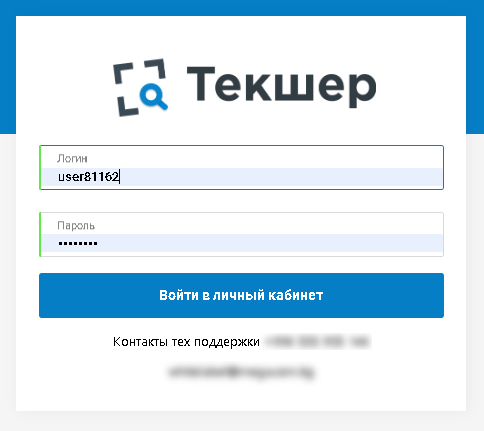 Важно! После первого входа необходимо обязательно произвести смену пароля!Смена пароля Для смены пароля необходимо:- нажать на иконку пользователя в правом верхнем углу;- нажать на кнопку [Профиль]:;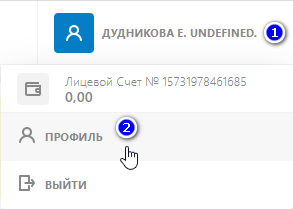 - нажать на кнопку [Изменить пароль]:;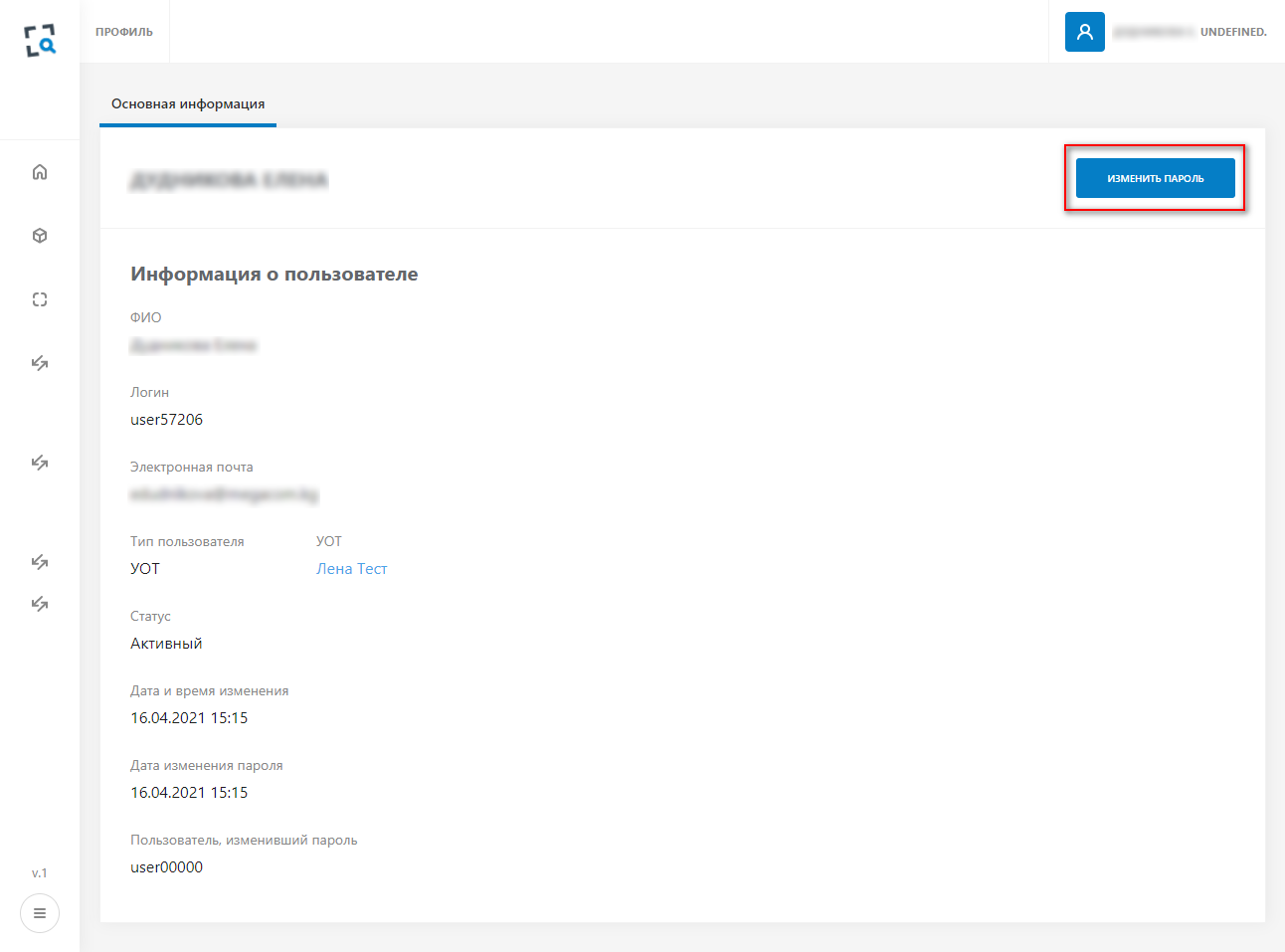 Откроется окно смены пароля:;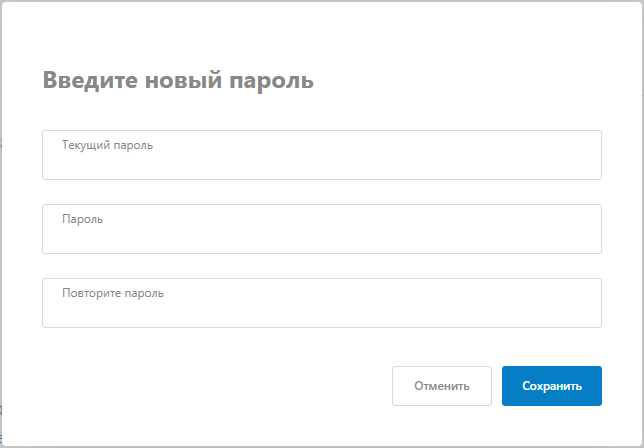 - ввести текущий пароль в поле «Текущий пароль»; - ввести новый пароль в поле «Пароль»;  - ввести повторно новый пароль в поле «Подтвердите пароль»;- нажать на кнопку [Сохранить].Баланс и детализация транзакцийДля просмотра баланса и детализации транзакций необходимо: - перейти в раздел меню «Транзакции»:;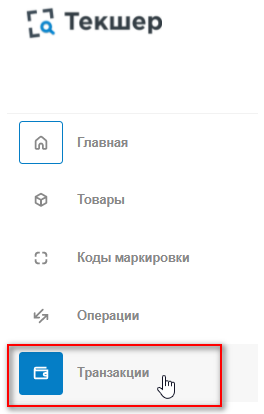 - кликнуть левой кнопкой мыши по иконке требуемой товарной группы: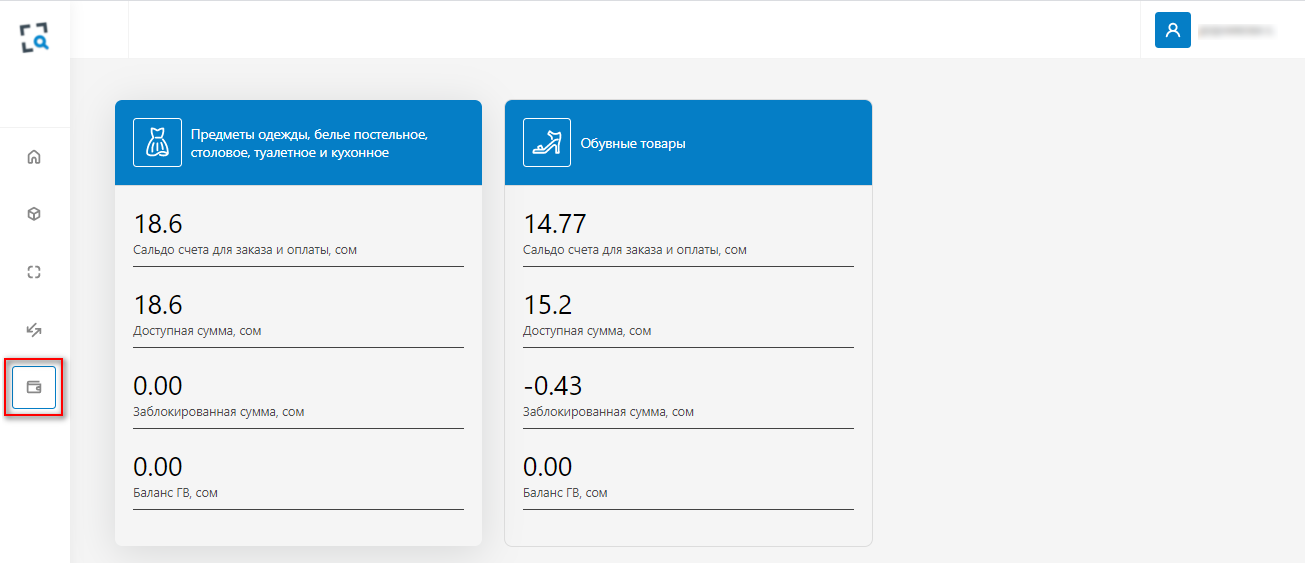 Откроется страница с детализацией транзакций:.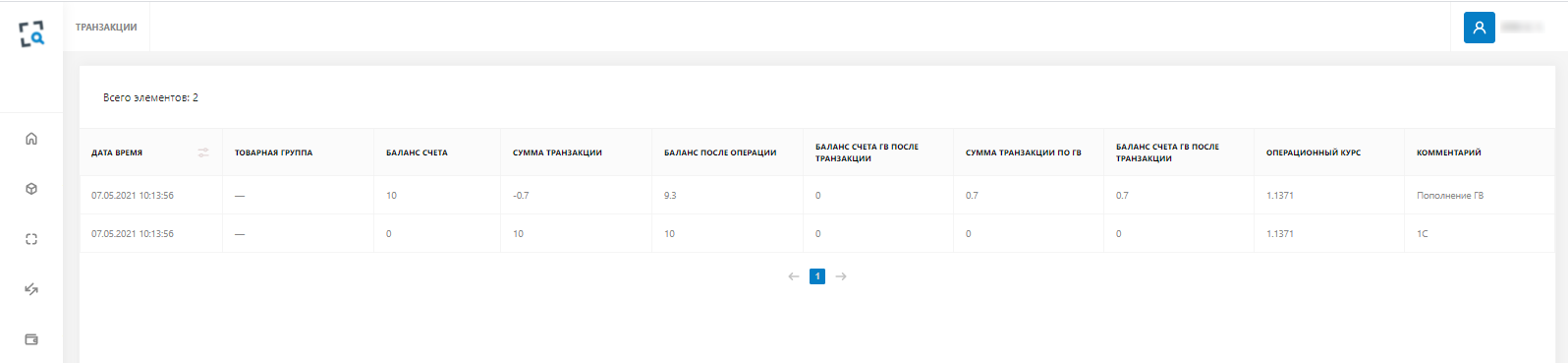 Сальдо счета для заказа и оплаты – итоговая сумма заблокированных и доступных денежных средств баланса УОТ.Доступная сумма – это сумма денежных средств УОТа, доступная для заказа кодов маркировки.Заблокированная сумма – это сумма денежных средств УОТа, на которую осуществлен заказ кодов маркировки, но еще не было произведено нанесение кодов маркировки. Баланс ГВ – сумма, предназначенная для гарантийного обеспечения исполнения договора. ГВ составляет 7% от суммы платежа, а 93% попадают на счёт УОТ.Операции с товарамиПросмотр списка товаровДля просмотра списка товаров, зарегистрированных в Системе необходимо:- выбрать пункт меню «Товары»:.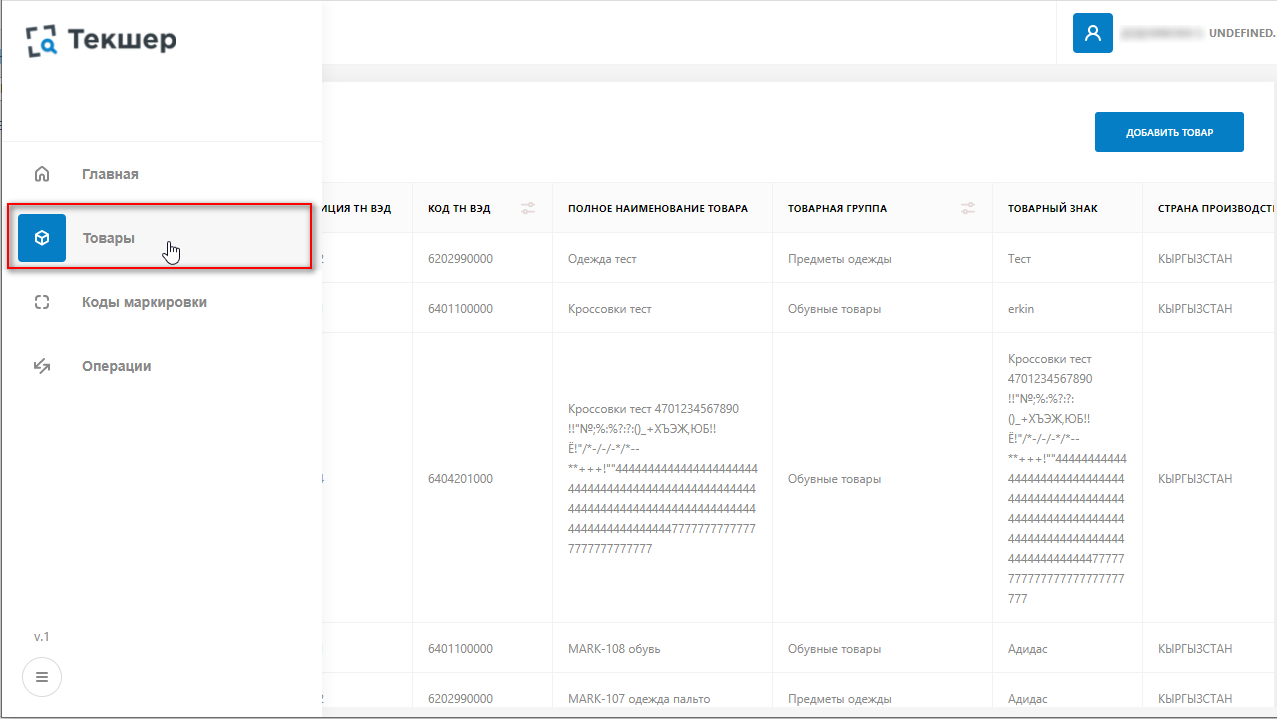 Список товаров, представлен в табличной форме с постраничной разбивкой:.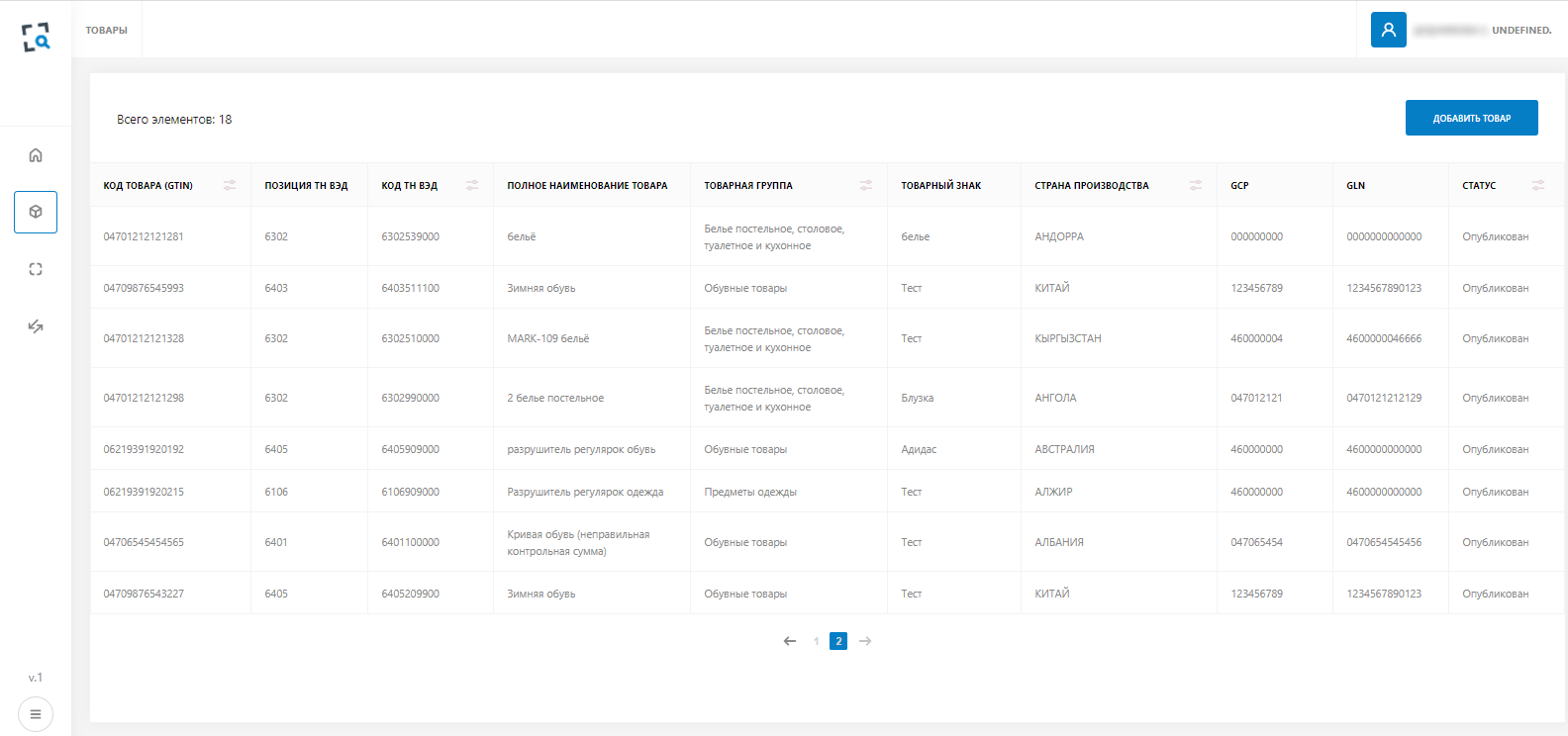 На каждой странице отображается по 20 записей. Для перехода к последующим страницам списка необходимо воспользоваться кнопкой нумерации страниц:.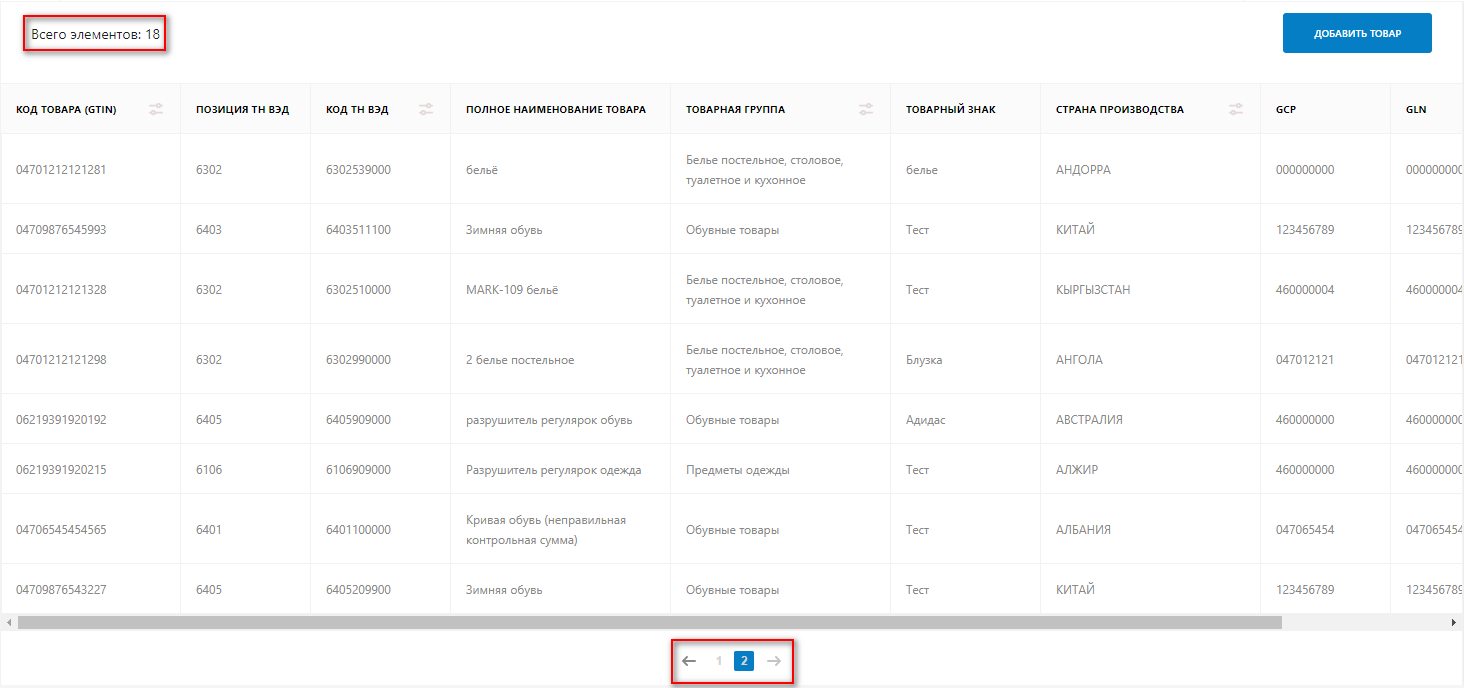 Фильтрация записей в списке товаровВозможность фильтрации реализована для полей «Код товара GTIN», «Код ТНВЭД», «Товарная группа», «Страна производства» и «Статус»:.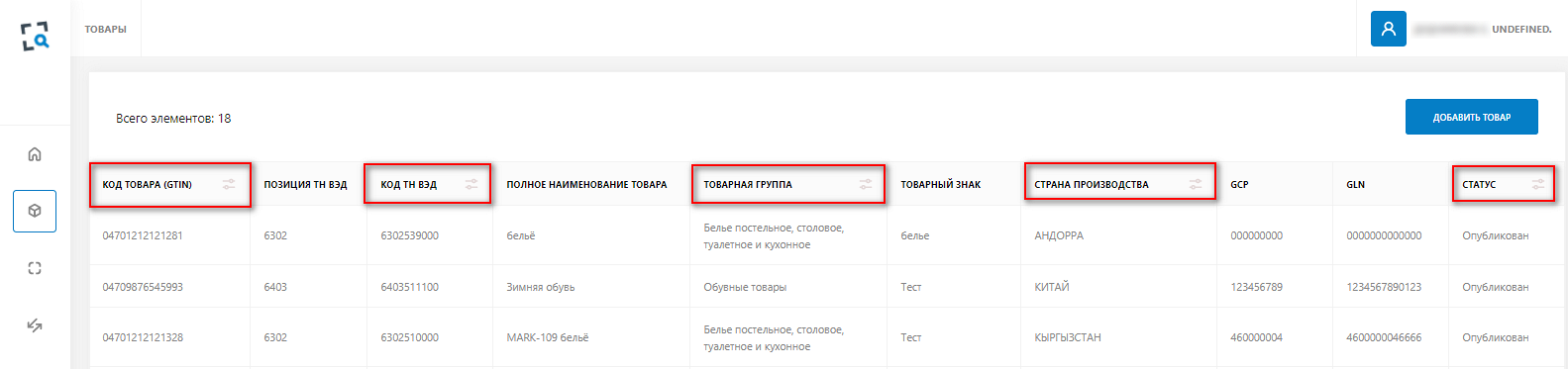 При открытии страницы со списком (либо обновлении страницы) фильтры находятся в состоянии по умолчанию - параметры фильтрации не заданы.Для фильтрации по одному из перечисленных полей необходимо:- нажать левой кнопкой мыши по иконке [фильтр]: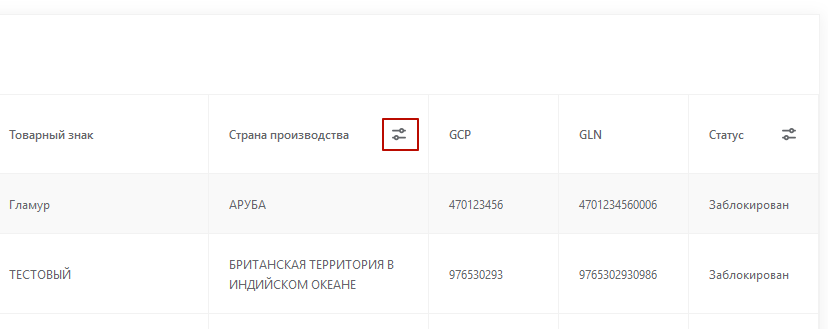 - выбрать одно или несколько значений - параметры фильтрации;- нажать на кнопку [Применить]:.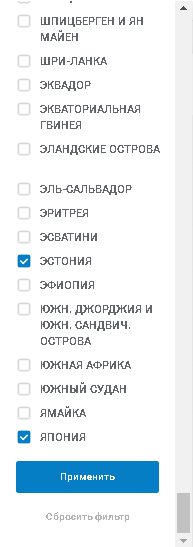 Для того чтобы сбросить значение фильтра (вернуть его в состояние по умолчанию) необходимо выполнить следующие действия:- нажать левой кнопкой мыши по иконке [фильтр];- нажать кнопку [Сбросить фильтр].Примечание. Возможно одновременное применение к списку фильтров по нескольким полям. Для этого необходимо последовательно настроить каждый фильтр с помощью описанных выше действий.Регистрация нового товара в системеДля регистрации нового товара в Системе необходимо:- выбрать пункт меню «Товары»; - нажать кнопку [Добавить товар]:;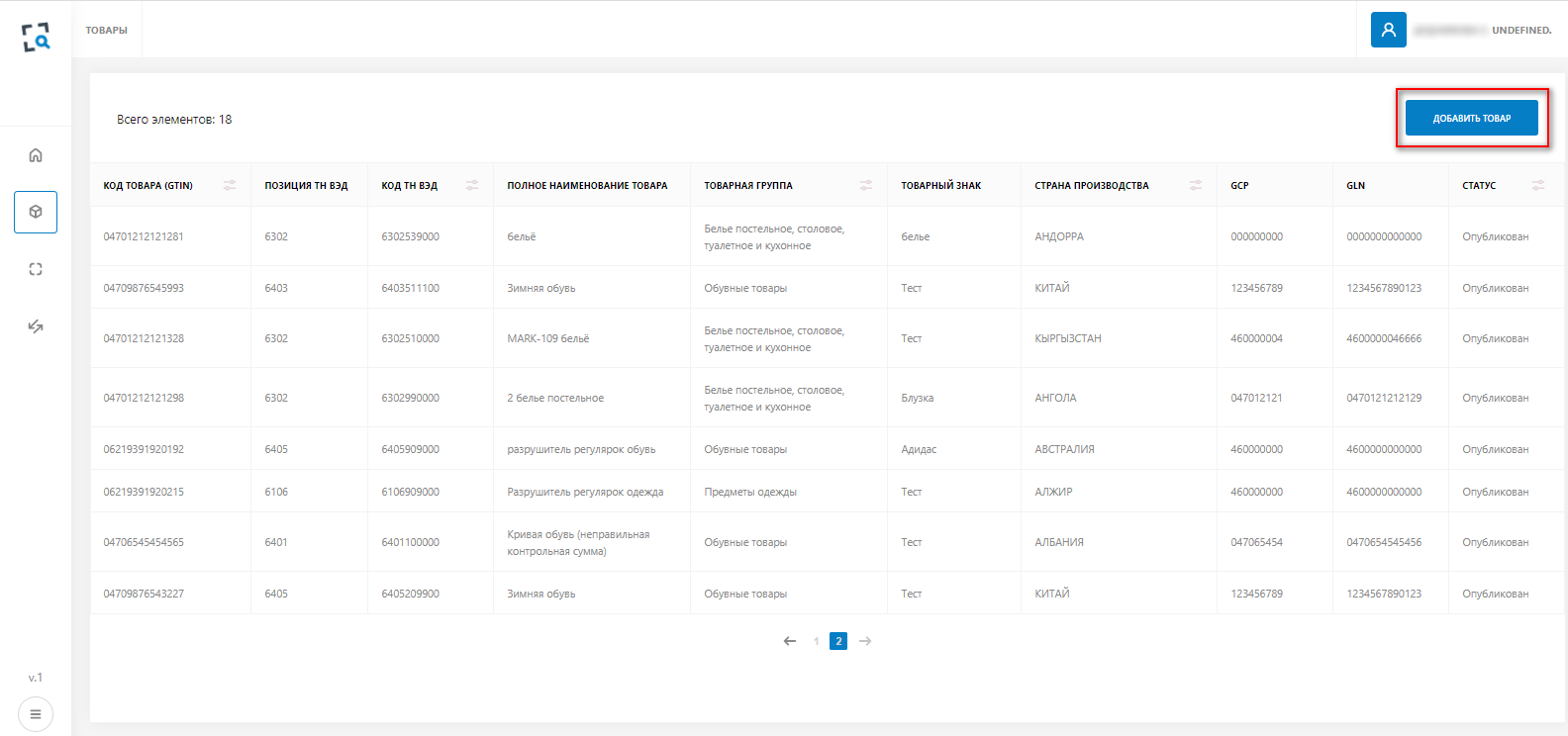 В результате откроется страница регистрации нового товара в Системе:;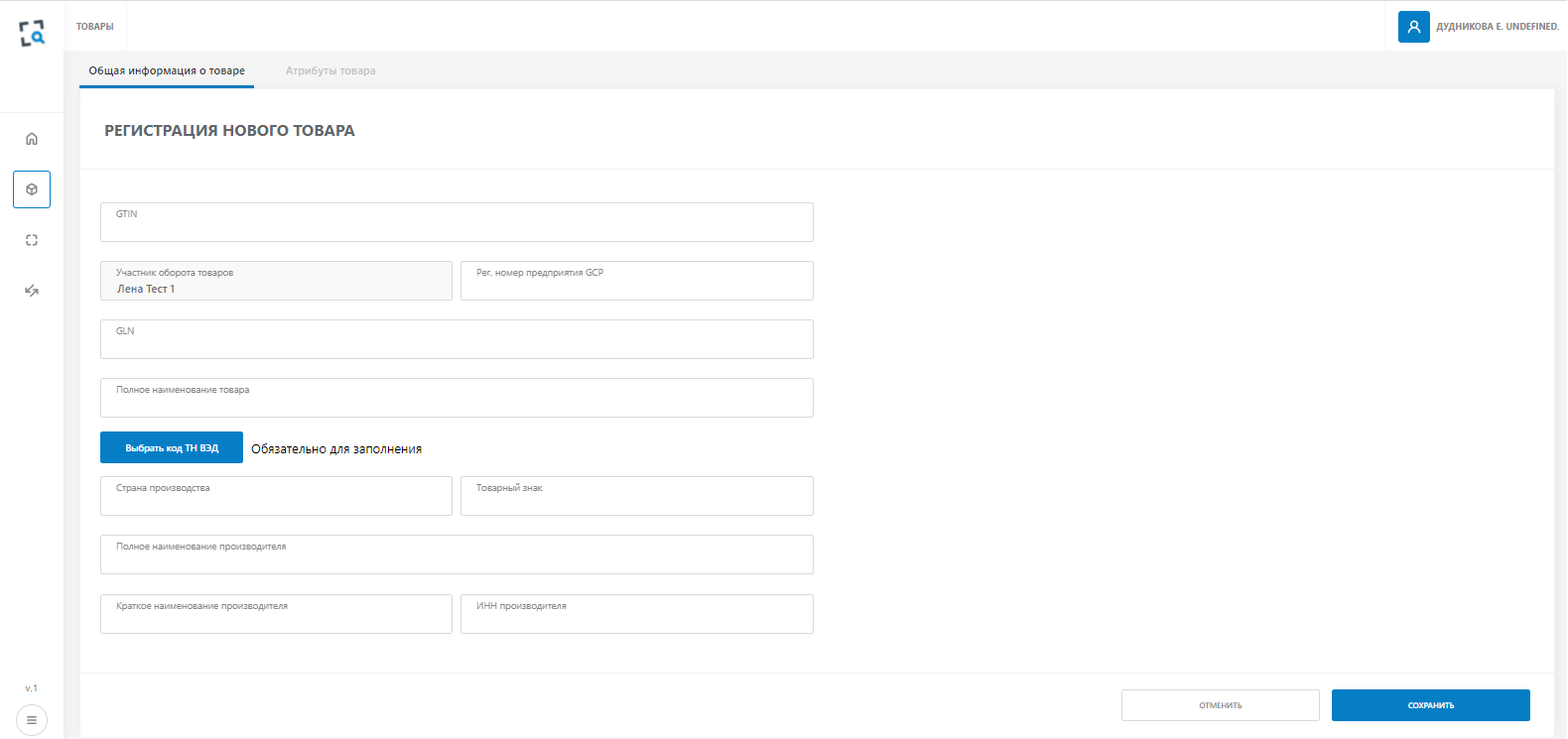 •	Во вкладке «Общая информация о товаре» заполнить поля:GTIN - вводится вручную, уникальный код товара, вводится на основании информации, зарегистрированной УОТ в GS1 филиале своей страны.Регистрационный номер предприятия GCP - вводится вручную, уникальный номер производителя товара в GS1.GLN - вводится вручную, уникальный номер производства производителя GS1, первые 9 цифр GLN должны совпадать со значением GCP. Полное наименование товара - вводится вручную.Код ТНВЭД - выбирается одно из значений справочника: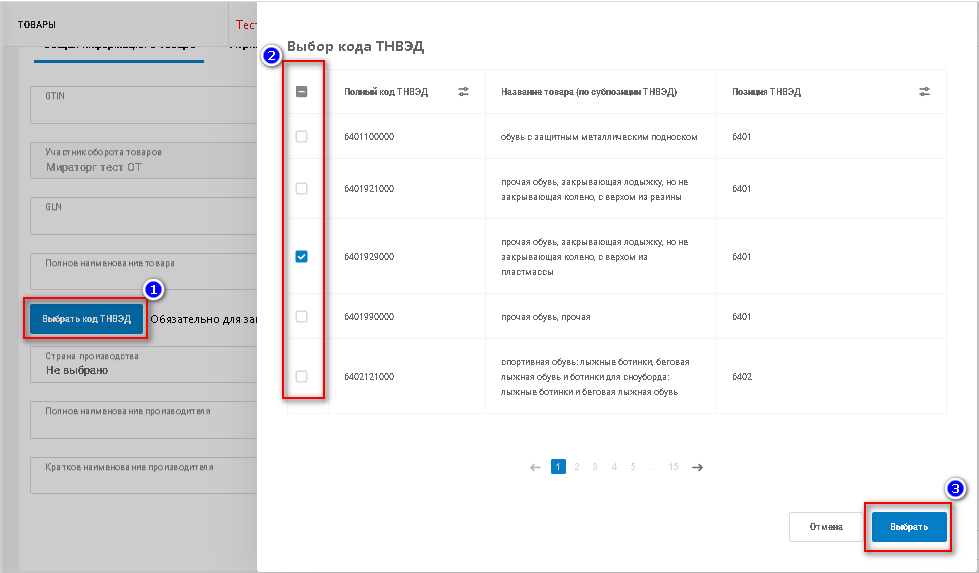 Код ТН ВЭД – поле заполняется автоматически.Позиция ТН ВЭД – поле заполняется автоматически.Наименование товара (по субпозиции) – поле заполняется автоматически.Наименование товарной позиции ТН ВЭД – поле заполняется автоматически.Страна производства - выбирается одно из значений справочника.Товарный знак - вводится вручную.Полное наименование производителя  - вводится вручную.Краткое наименование производителя - вводится вручную.ИНН производителя - вводится вручную.Пример заполнения полей вкладки «Общая информация о товаре»: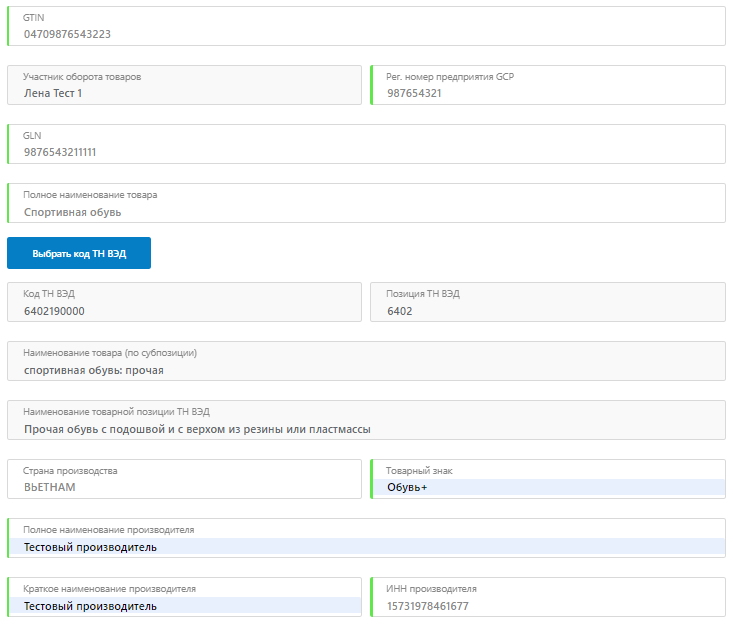 •	Во вкладке «Атрибуты товара» заполнить поля, специфичные для товарной группы «Обувь»: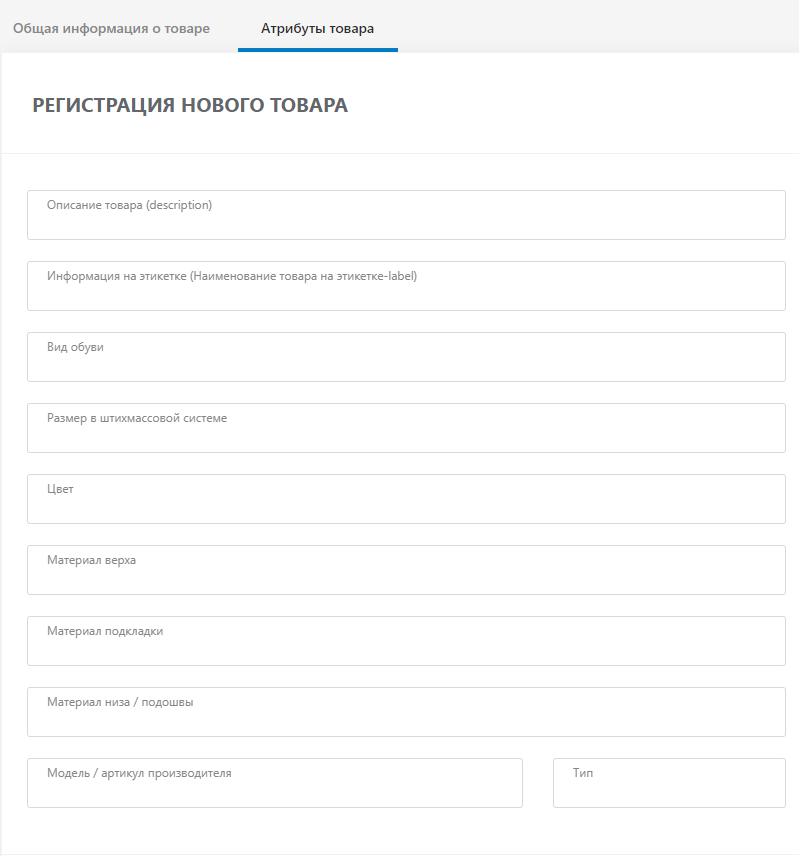 - указать описание товара в поле «Описание товара»;- указать информацию с этикетки в поле «Информация на этикетке»;- выбрать подходящее значение справочника в поле «Вид обуви»: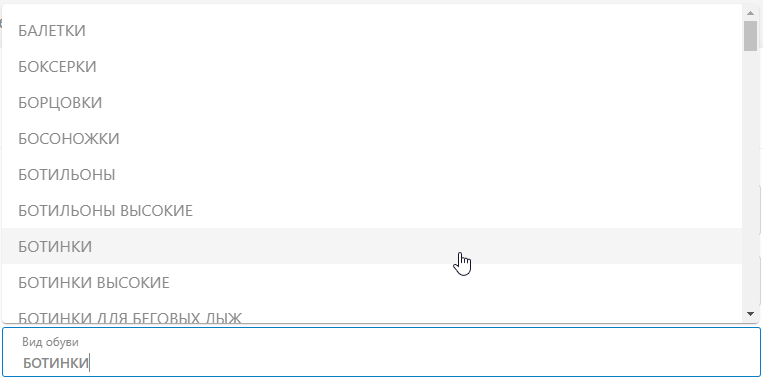 - выбрать подходящее значение справочника в поле «Размер в штихмассовой системе»:;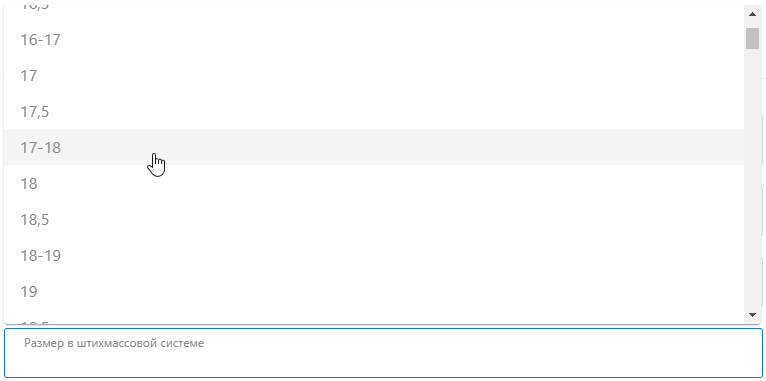 - выбрать подходящее значение справочника в поле «Цвет»:;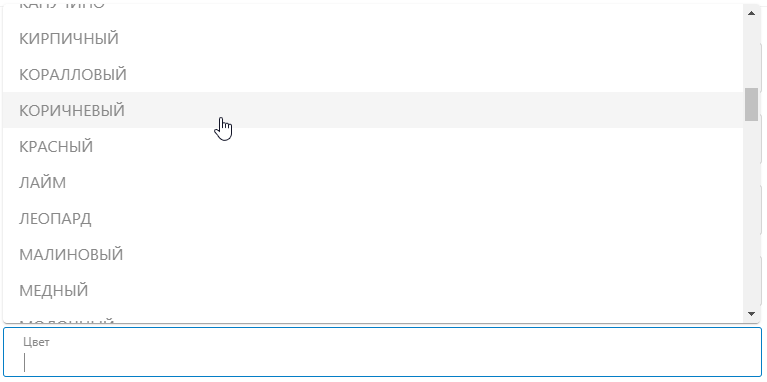 Примечание. Если в справочнике нет требуемого цвета, можно написать требуемый цвет вручную.- указать материал верха изделия в поле «Материал верха»;- написать материал подкладки изделия в поле «Материал подкладки»;- написать материал подошвы изделия в поле «Материал низа/подошвы»;- указать модель / артикул производителя в поле «Модель/артикул производителя»;- выбрать подходящее значение справочника в поле «Тип»:;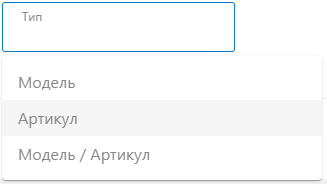 - нажать на кнопку [Сохранить].Либо, если товарная группа «Предметы одежды, белье постельное, столовое, туалетное и кухонное (Россия)», то заполнить следующие поля: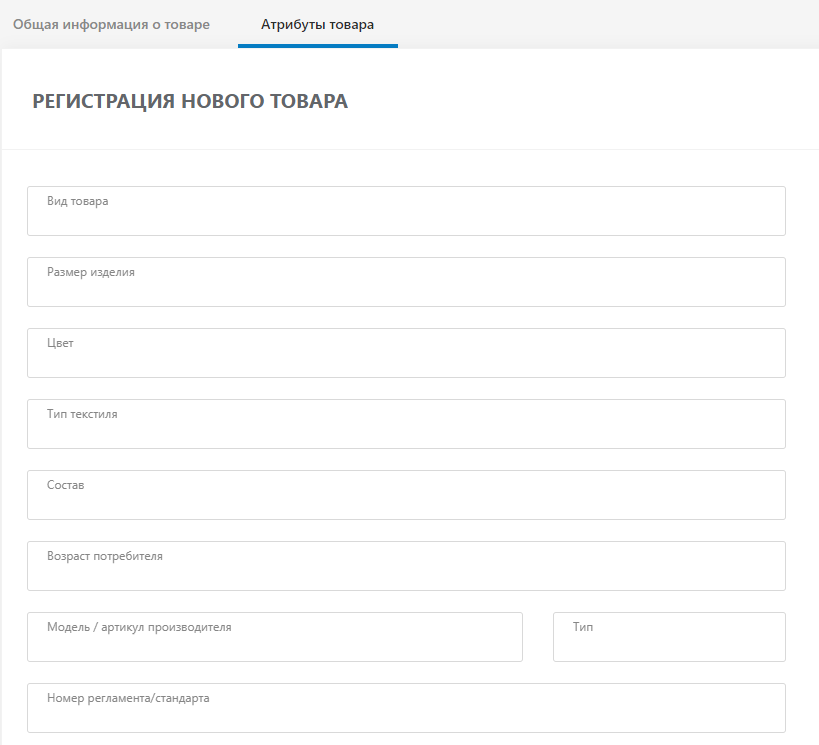 - выбрать подходящее значение справочника в поле «Вид товара»:;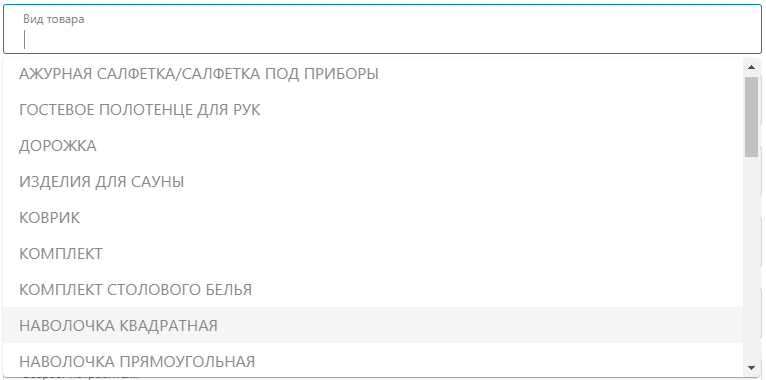 - указать размер изделия в поле «Размер изделия»;- выбрать подходящее значение справочника в поле «Цвет»;Примечание. Если в справочнике нет требуемого цвета, нужно выбрать максимально похожий на него цвет. Например, нужен бирюзовый – если в списке его нет - выбрать голубой.- выбрать подходящее значение справочника в поле «Тип текстиля»:;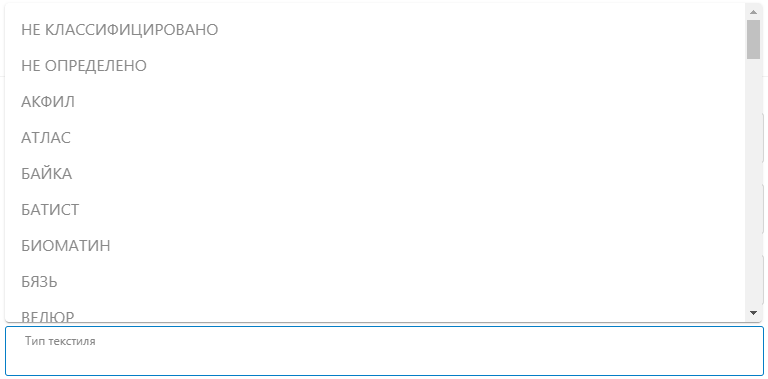 - указать состав изделия в поле «Состав»;- выбрать подходящее значение справочника в поле «Возраст потребителя»:;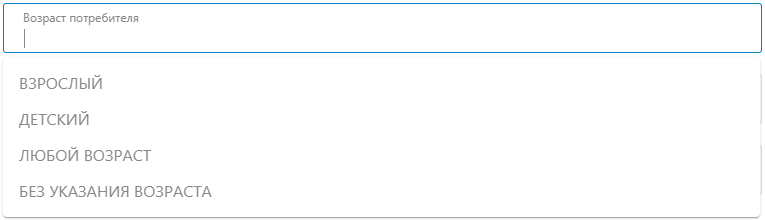 - указать модель / артикул производителя в поле «Модель/артикул производителя»;- выбрать подходящее значение справочника в поле «Тип»:;- выбрать подходящее значение справочника в поле «Номер регламента/стандарта»:;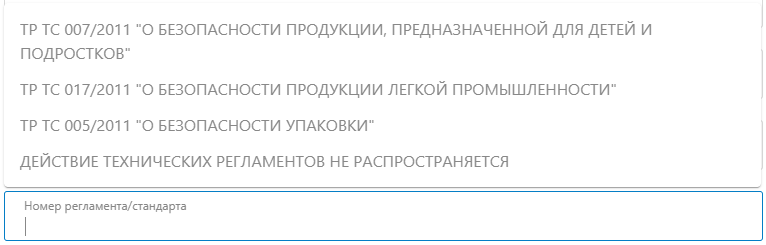 - нажать на кнопку [Сохранить].Важно! Каждый регистрируемый товар в Системе должен быть уникален по набору данных перечисленных полей относительно товаров, уже зарегистрированных в Системе. Создание в Системе дубликатов товаров запрещено!В результате успешного сохранения товара в Системе появляется новая запись товара в статусе «Черновик» и откроется страница-карточка созданного товара:.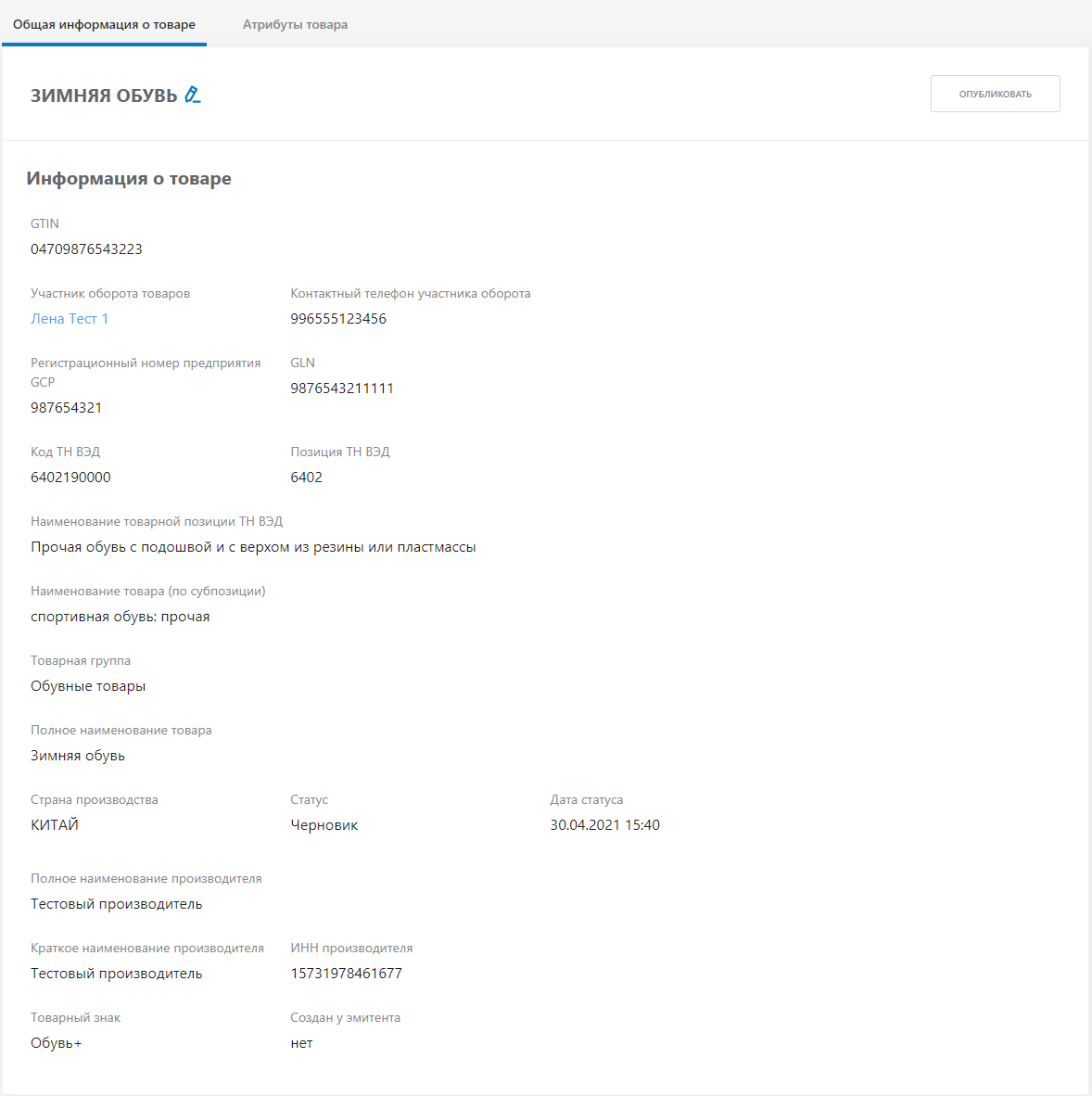 До нажатия кнопки [Опубликовать] есть возможность редактировать черновик карточки товара, для этого необходимо нажать на иконку «Редактировать» :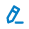  .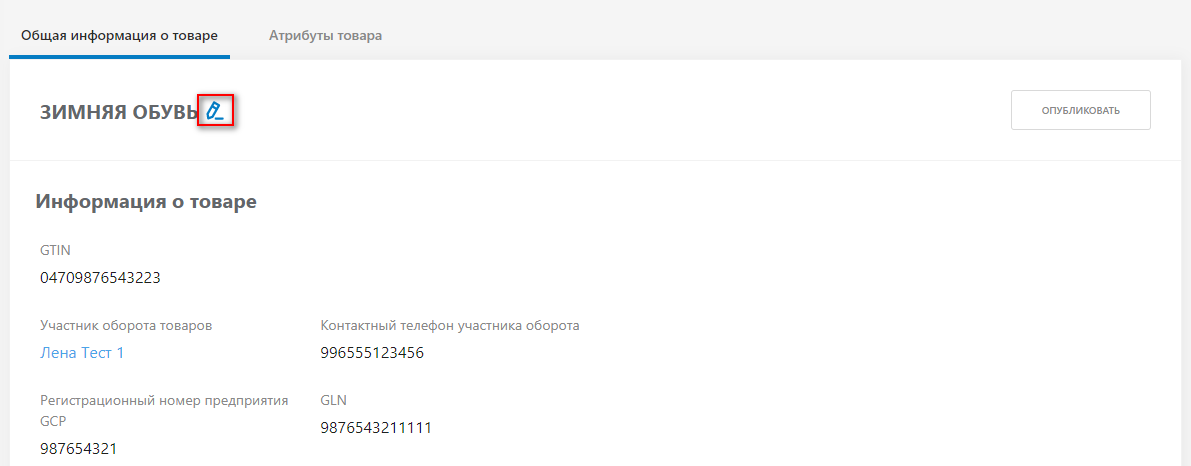 В результате откроется страница редактирования информации о выбранном товаре.- внесите изменения в одно или несколько полей раздела «Общая информация о товаре» и / или «Атрибуты товара»;- нажать на кнопку [Сохранить]. Важно. Информация, сохраненная в результате редактирования не должна дублировать уже имеющиеся в Системе товары. Создание в Системе дубликатов товаров запрещено!Для отмены регистрации нового товара необходимо на странице регистрации нового товара нажать кнопку [Отмена] и затем подтвердить свое действие в открывшемся диалоговом окне:.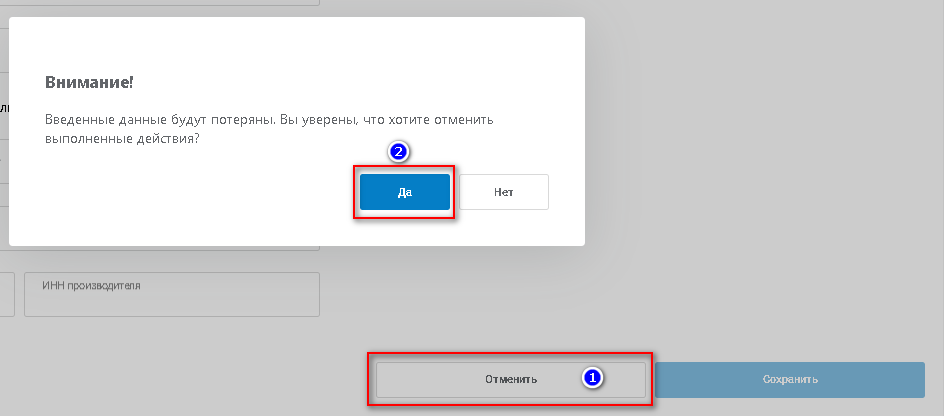 Важно! При отмене регистрации нового товара все ранее введенные значения будут удалены!Для публикации карточки товара необходимо нажать на кнопку [Опубликовать]:.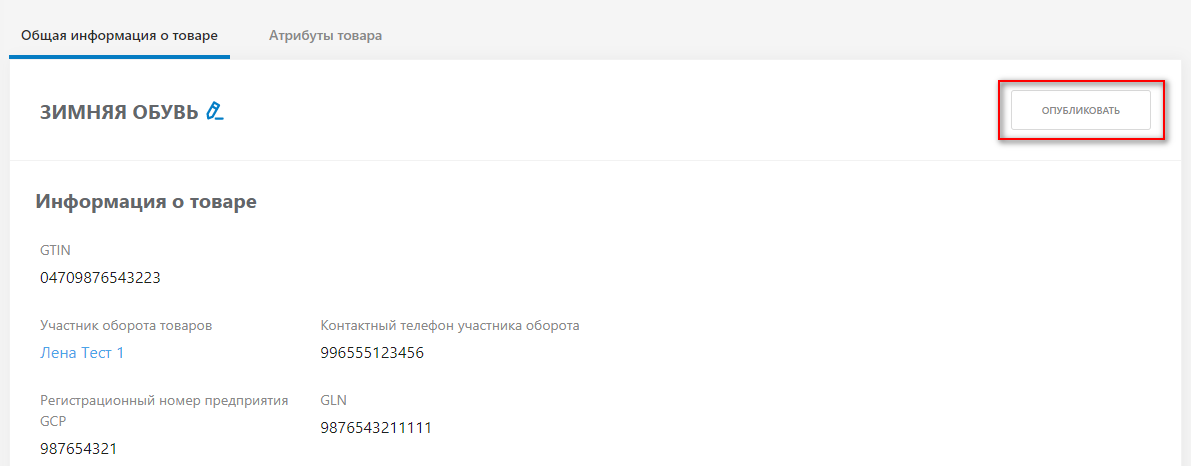 Просмотр информации о товареДля просмотра информации о товаре необходимо:- выбрать пункт меню «Товары»; - выбрать запись из списка товаров и нажать левую кнопку мыши по выбранной записи:.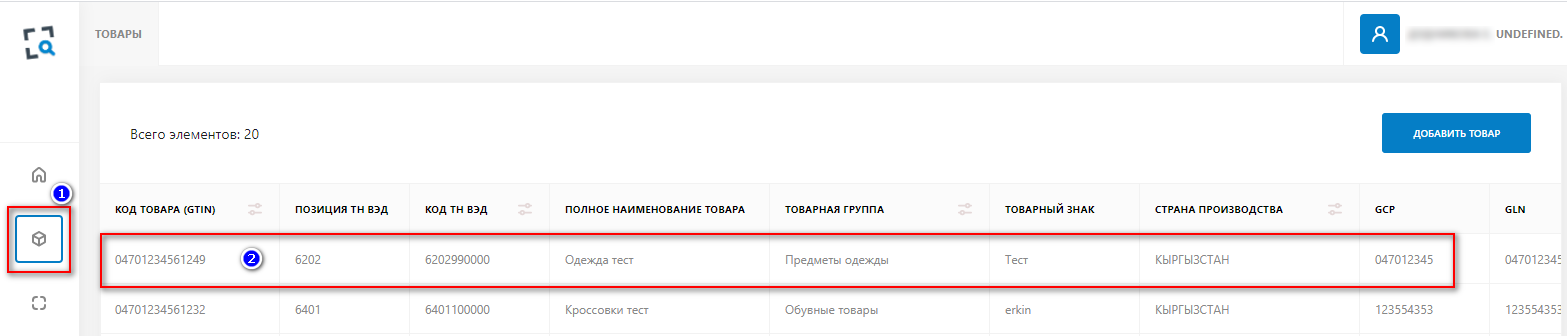 В результате откроется страница с информацией о выбранном товаре:.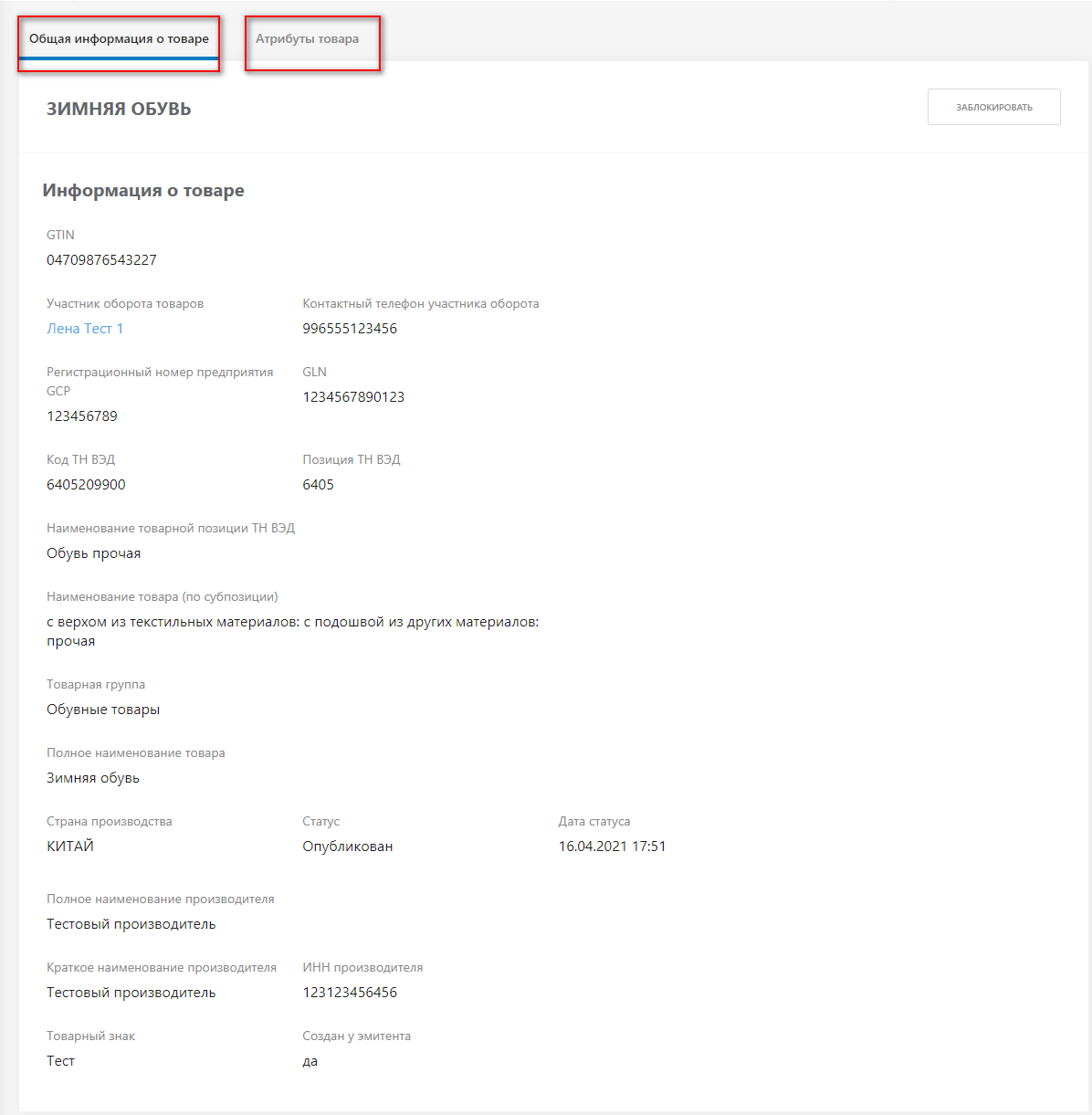 Информация разделена на два блока «Общая информация о товаре» и «Атрибуты товара». Переход между разделами осуществляется с помощью клика по названию раздела.Операции с КМОграничения:• в заказе на эмиссию допустимо указывать только один товар (GTIN);• максимальное количество кодов маркировки в одном заказе - 30 000.Регистрация заказа КМ на эмиссию с автоматическим получением серийных номеровДля регистрации заказа на эмиссию кодов маркировки с автоматическим получением номеров необходимо:- выбрать пункт меню «Операции»:;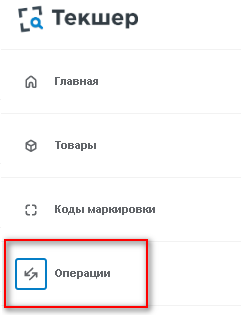 - левой клавишей мыши нажать на кнопку [Добавить операцию]:;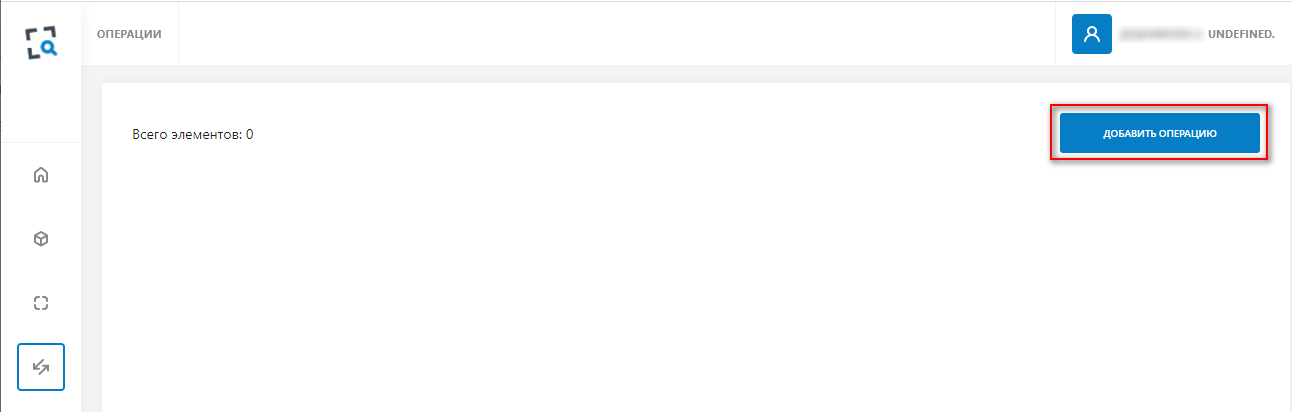 - в открывшемся контекстном меню выбрать значение «Заказ на эмиссию КМ»:.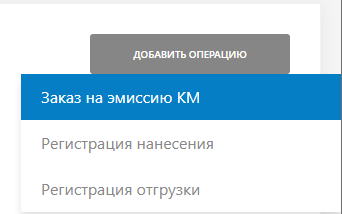 В результате откроется страница регистрации операции с выбранным типом «Заказ на эмиссию»:.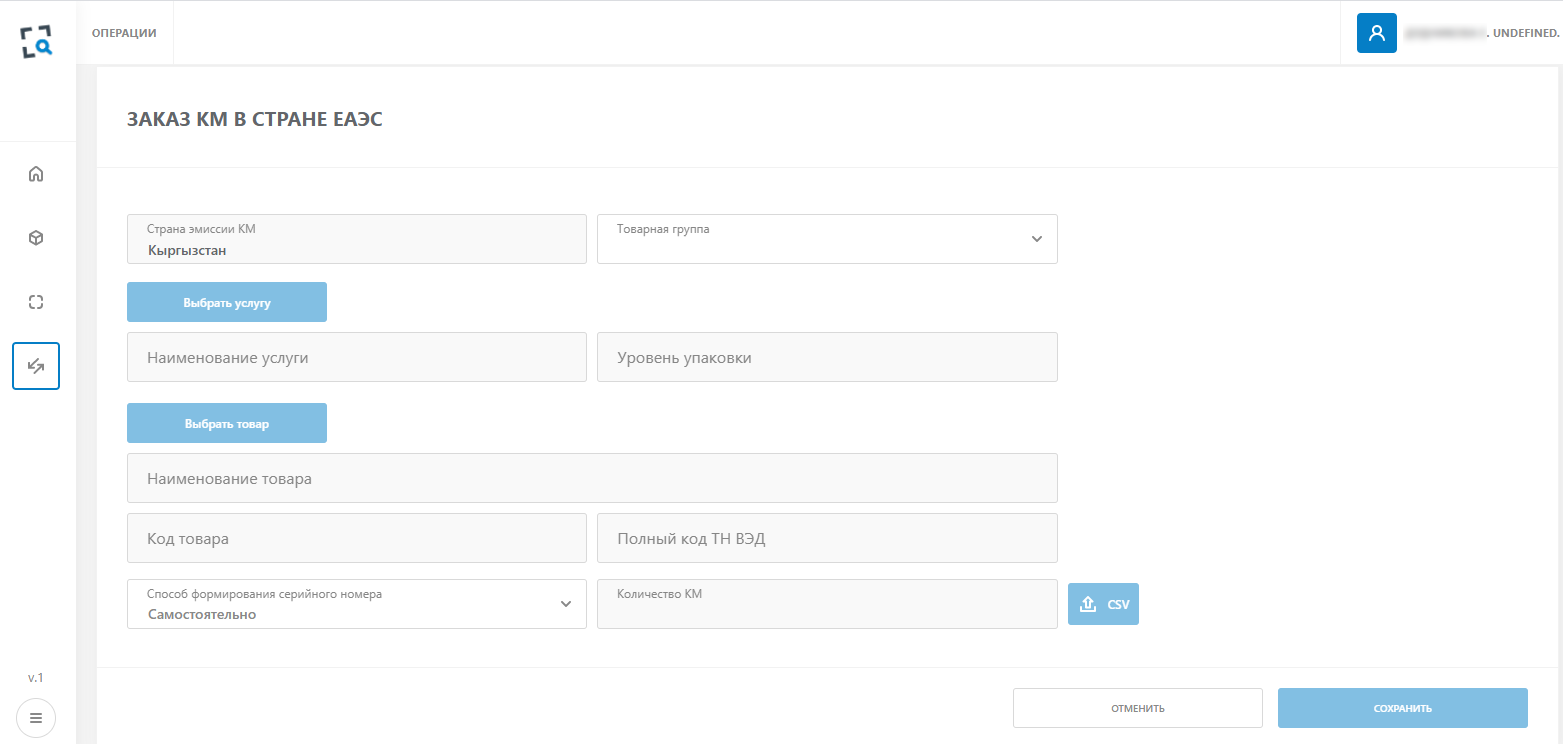 Далее необходимо заполнить форму заказа:- в справочнике «Товарная группа» выбрать требуемую товарную группу:;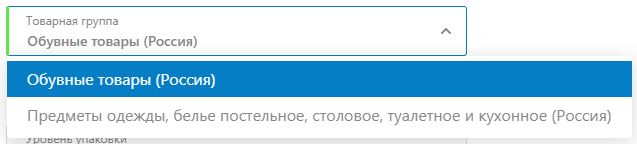 По умолчанию заполнены поля «Наименование услуги» и «Уровень упаковки»:;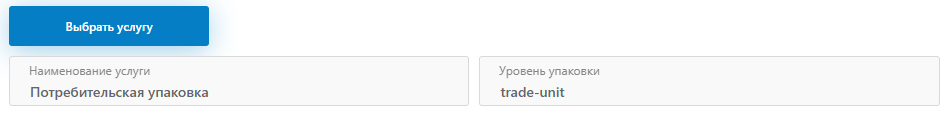 - нажать на кнопку «Выбрать товар» (к выбору доступны товары в статусе «Опубликован»);- найти требуемый товар в открывшемся списке (можно воспользоваться фильтрами для быстрого поиска товара);- установить галочку в чек-боксе выбранной записи;- нажать кнопку [Выбрать]:.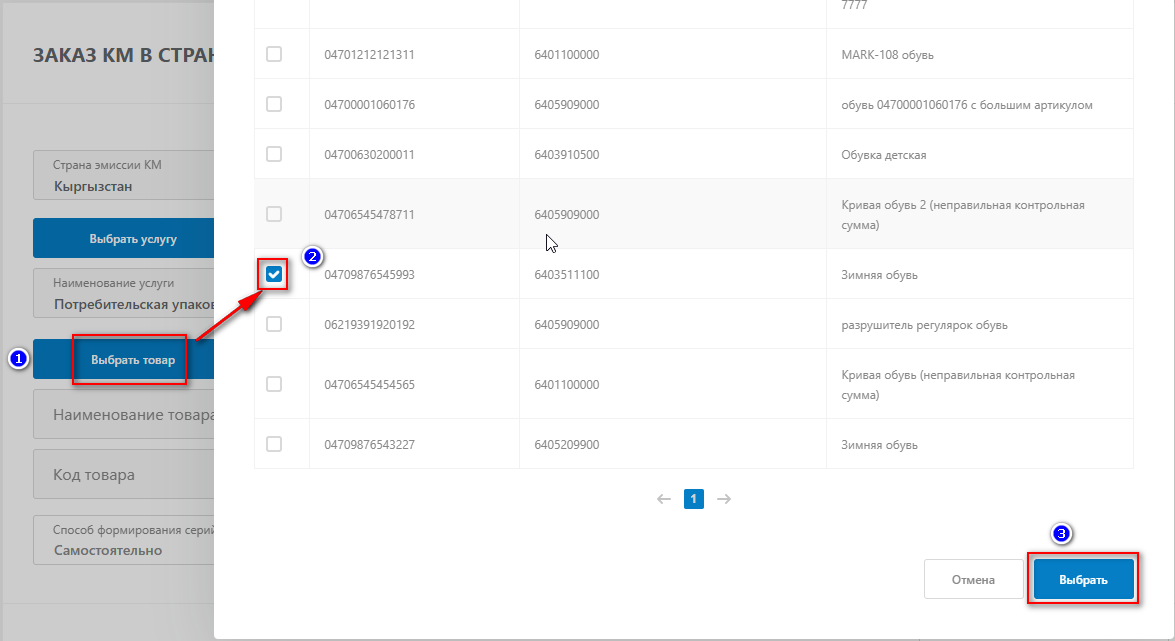 - выбрать значение «Автоматически» в поле «Способ формирования серийного номера»;- указать количество требуемых кодов маркировки в поле «Количество КМ»;- нажать на кнопку [Сохранить]:.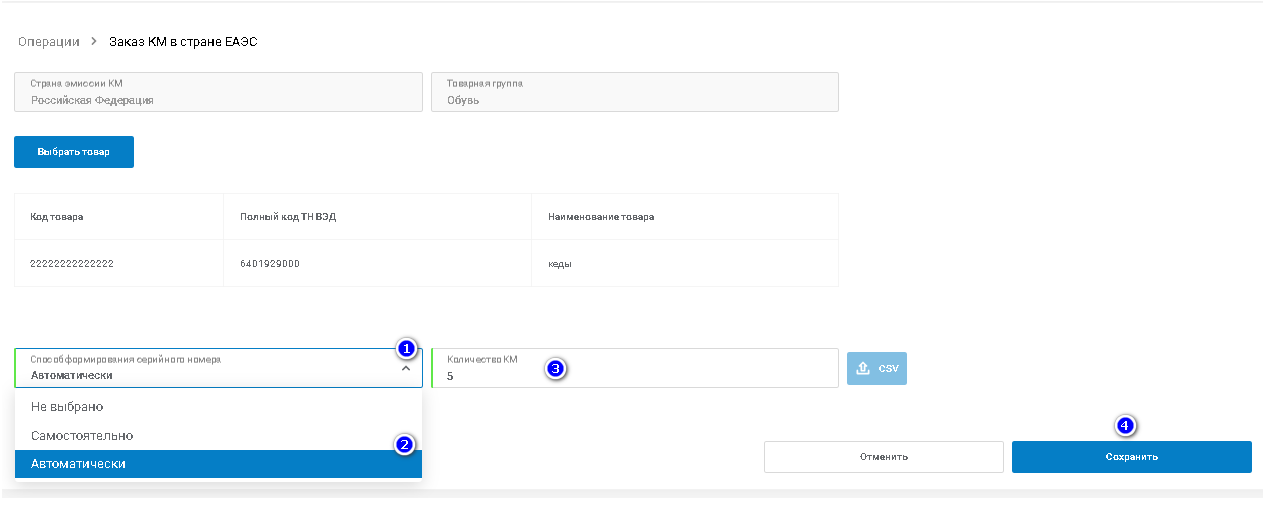 После сохранения операции выполняется автоматический переход на форму просмотра списка операций по УОТ для контроля статуса выполнения заказа на эмиссию:.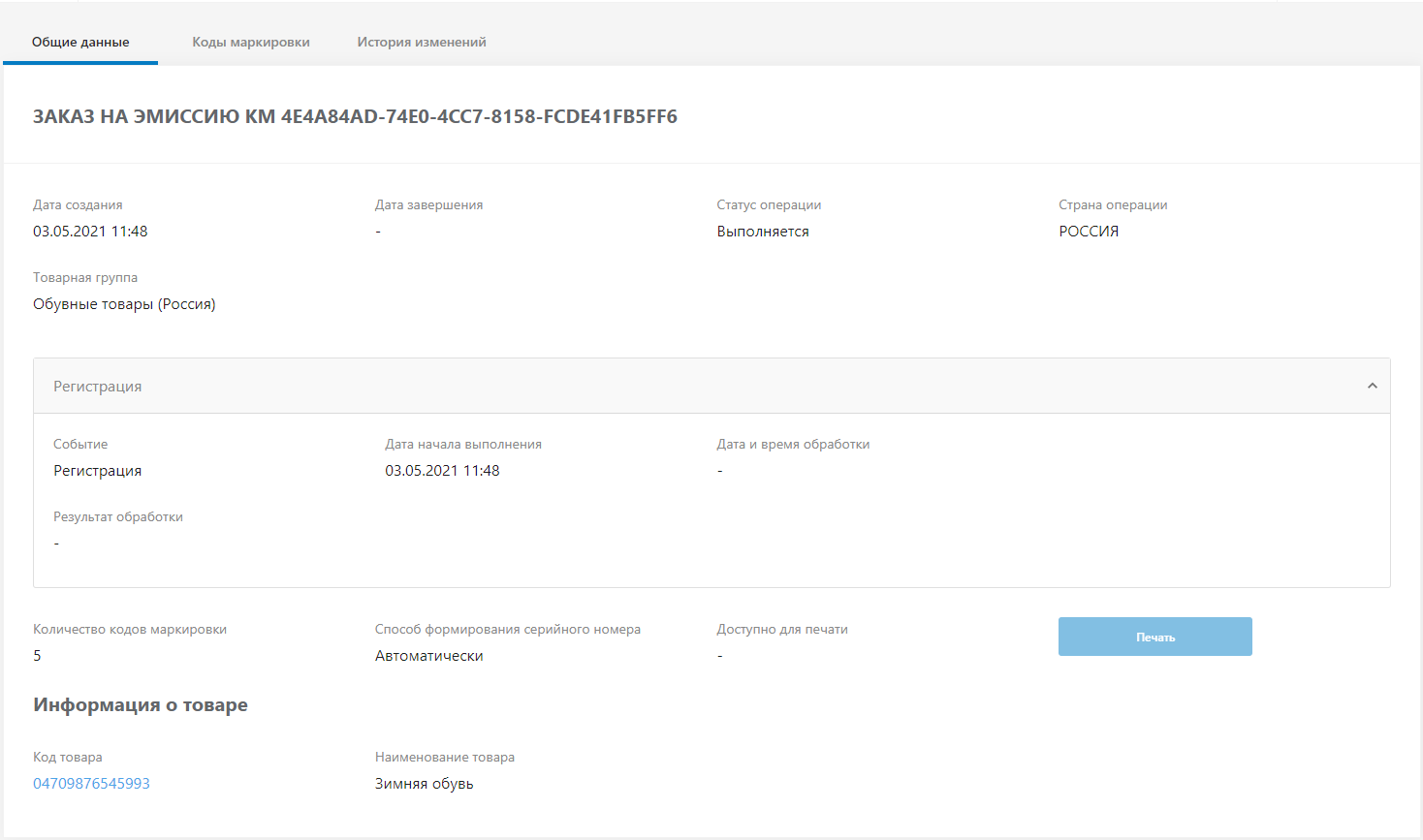 Регистрация заказа КМ на эмиссию с помощью загрузки серийных номеров из файлаПодготовка файла формата csv, содержащего серийные номера по следующим требованиям:•	одна строка файла содержит один серийный номер;•	длина серийного номера (для товарной группы обувь) составляет 13 символов;•	допустимые символы: заглавные и прописные буквы латинского алфавита, цифры, специальные символы: !”%&’*+-./_,:;=<>?•	кодировка Юникод (UTF-8);•	в конце каждой строки должен быть символ перевода строки (CR / LF), в последней строке CR/LF не обязателен;•	строка заголовка не допускается.Для регистрации заказа на эмиссию кодов маркировки с помощью загрузки серийных номеров необходимо:
- выбрать пункт меню «Операции»:;- левой клавишей мыши нажать на кнопку [Добавить операцию]:;- в открывшемся контекстном меню выбрать значение «Заказ на эмиссию КМ»: .В результате откроется страница регистрации операции с выбранным типом «Заказ на эмиссию»:эмиссию»:.Далее необходимо заполнить форму заказа:- в справочнике «Товарная группа» выбрать требуемую товарную группу:;По умолчанию заполнены поля «Наименование услуги» и «Уровень упаковки»:;- нажать на кнопку «Выбрать товар» (к выбору доступны товары в статусе «Опубликован»);- найти требуемый товар в открывшемся списке (можно воспользоваться фильтрами для быстрого поиска товара);- установить галочку в чек-боксе выбранной записи;- нажать кнопку [Выбрать]:.- выбрать значение «Самостоятельно» в поле «Способ формирования серийного номера»:;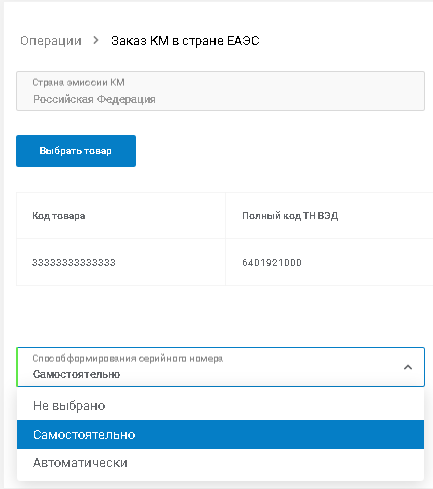 - загрузить заранее подготовленный файл:;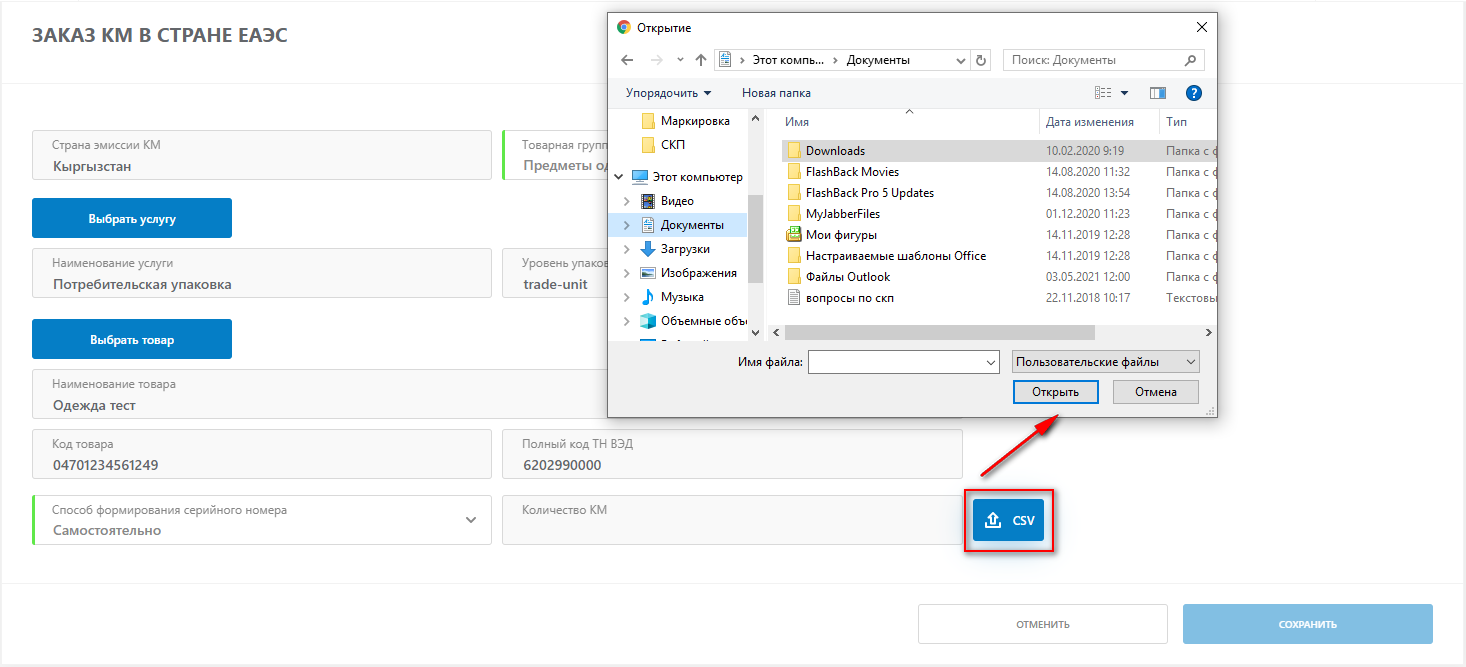 •	если файл подготовлен корректно, то в поле «Количество кодов маркировки» отобразится полученное значение количества загруженных серийных номеров;•	если файл некорректен, то отобразится сообщение об ошибке; в этом случае необходимо подготовить файл и загрузить его повторно.•	нажать кнопку [Сохранить].Для отмены процедуры регистрации заказа необходимо на странице регистрации операции нажать кнопку [Отмена] и затем подтвердить свое намерение в диалоговом окне:.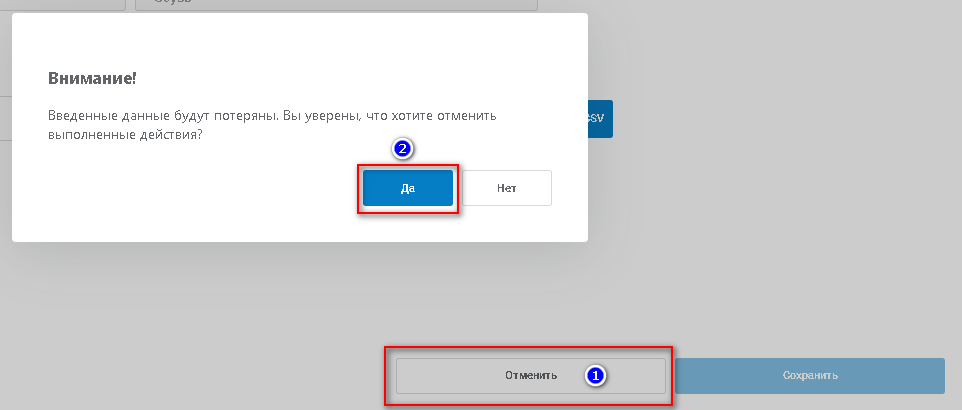 В результате операция регистрации будет прервана. Введенные на странице регистрации данные удаляются, после чего открывается страница с просмотром списка операций, производимых в Системе.Просмотр заказа на эмиссиюВажно! Пользователю доступны только те операции, владельцем (создателем) которых является УОТ, указанный в его учетной записи.Для просмотра информации по заказу КМ на эмиссию необходимо:- выбрать пункт меню «Операции»;- выбрать в списке операций запись со значением поля «Тип операции» - «Заказ на эмиссию КМ»;- нажать левой кнопкой мыши по выбранной записи:;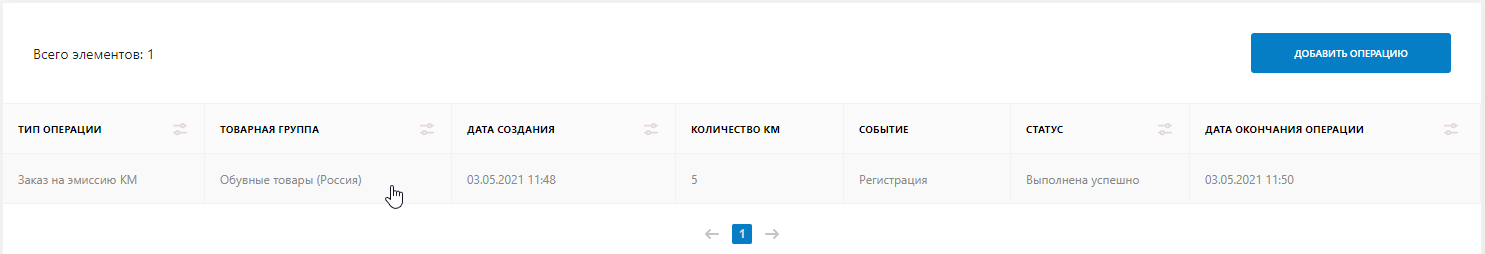 В результате откроется страница просмотра информации о заказе КМ на эмиссию.Информация о заказе разделена на три подраздела:Вкладка «Общие данные» содержит следующий перечень полей:;Вкладка «Коды маркировки» содержит следующий перечень полей:;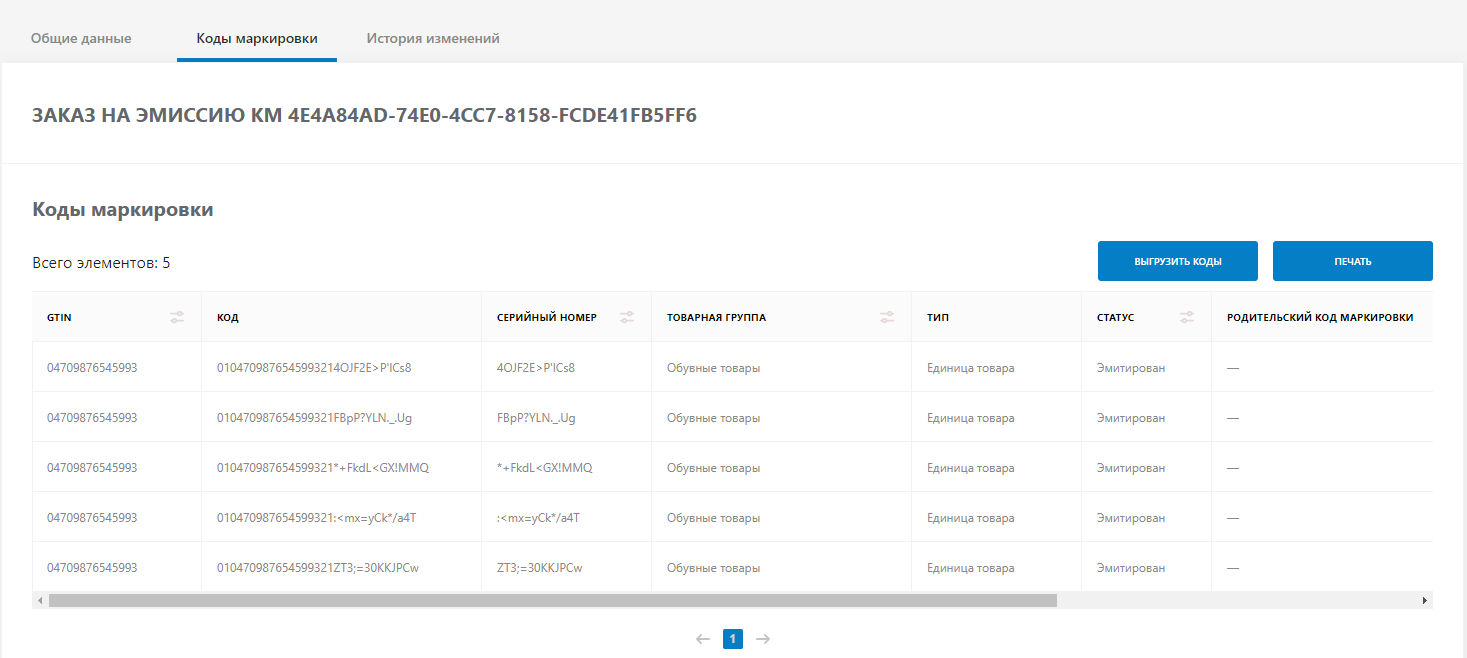 Вкладка «История изменений» представлена в табличной форме и содержит следующий перечень полей:.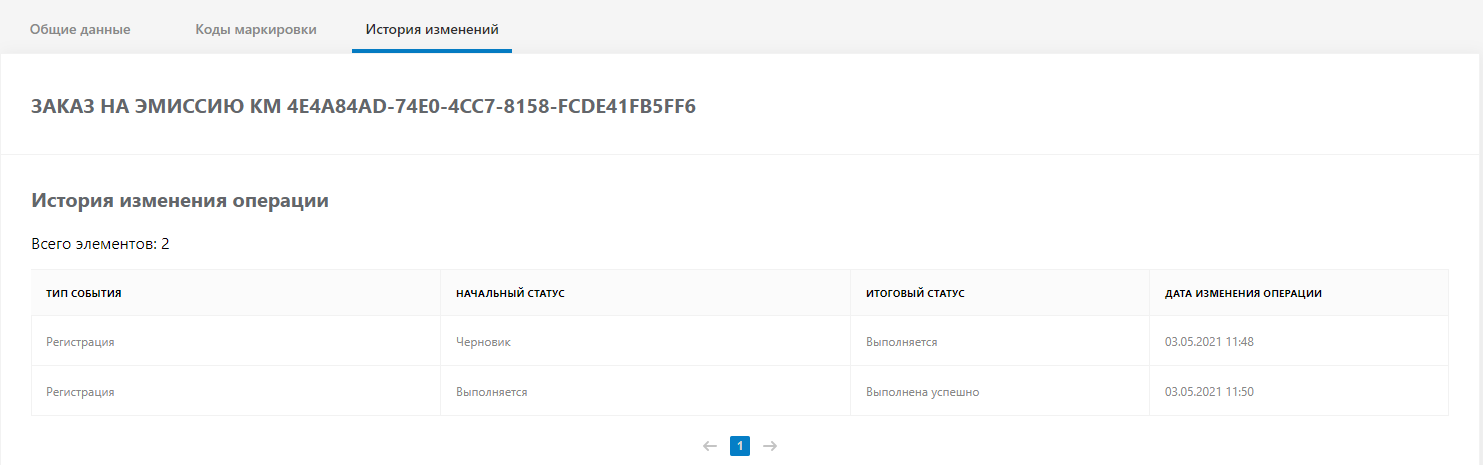 Просмотр списка КМДля доступа к списку КМ, необходимо:- выбрать пункт меню «Коды маркировки»: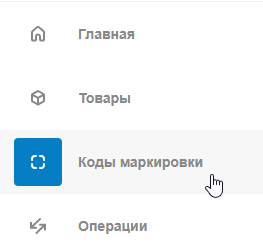 - просмотреть сформированный список:.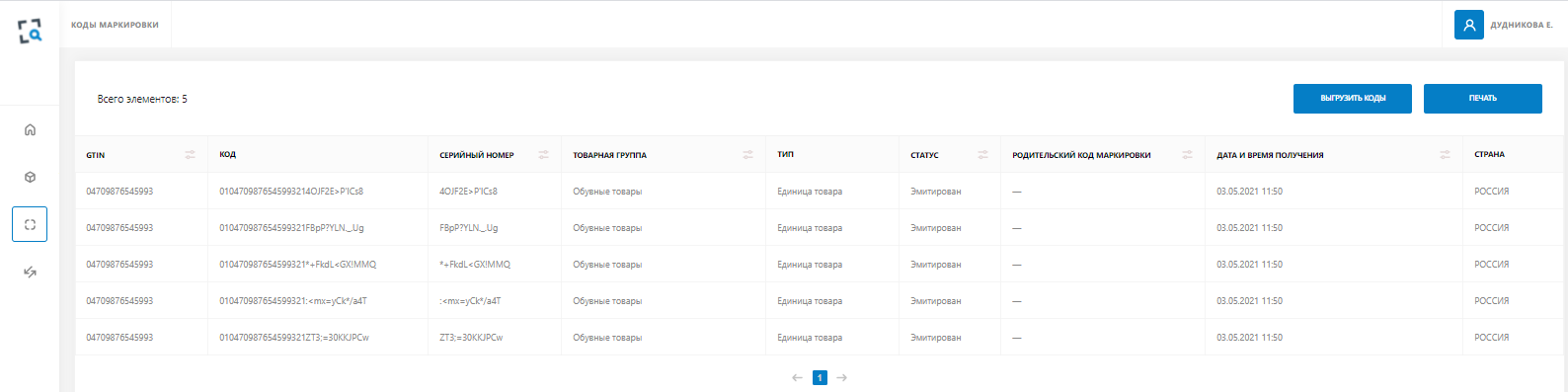 Список КМ, представлен в табличной форме с постраничной разбивкой со следующим перечнем полей:GTIN;Код;Серийный номер;Товарная группа;Тип;Статус – заполняется актуальным значением статуса кода маркировки;Родительский код маркировки;Дата и время получения – дата и время получения кода маркировки из системы-эмитента;Страна - заполняется значением страны, эмитировавшей код.Важно. Список содержит только те КМ, владельцем которых является УОТ, указанный в учетной записи пользователя.Над таблицей отображается общее количество записей списка в текущей выборке.Для всех полей списка реализована сортировка записей по столбцу. Для запуска сортировки необходимо нажать кнопкой мыши по заголовку столбца:.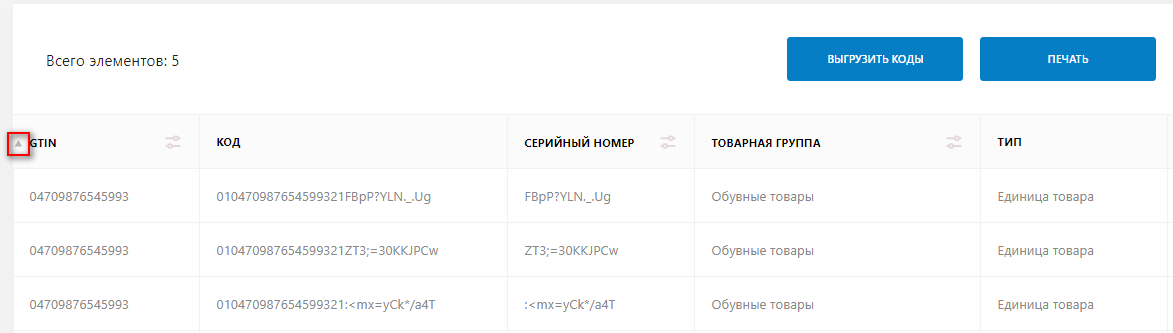 Фильтрация записей в списке КМ по значению поля «Статус»При открытии страницы со списком (либо обновлении страницы) фильтр находится в состоянии по умолчанию - ни один параметр для фильтра не выбран.Для того чтобы настроить фильтрацию записей по статусу необходимо:- выполнить нажатие левой клавишей мыши по иконке [фильтр]: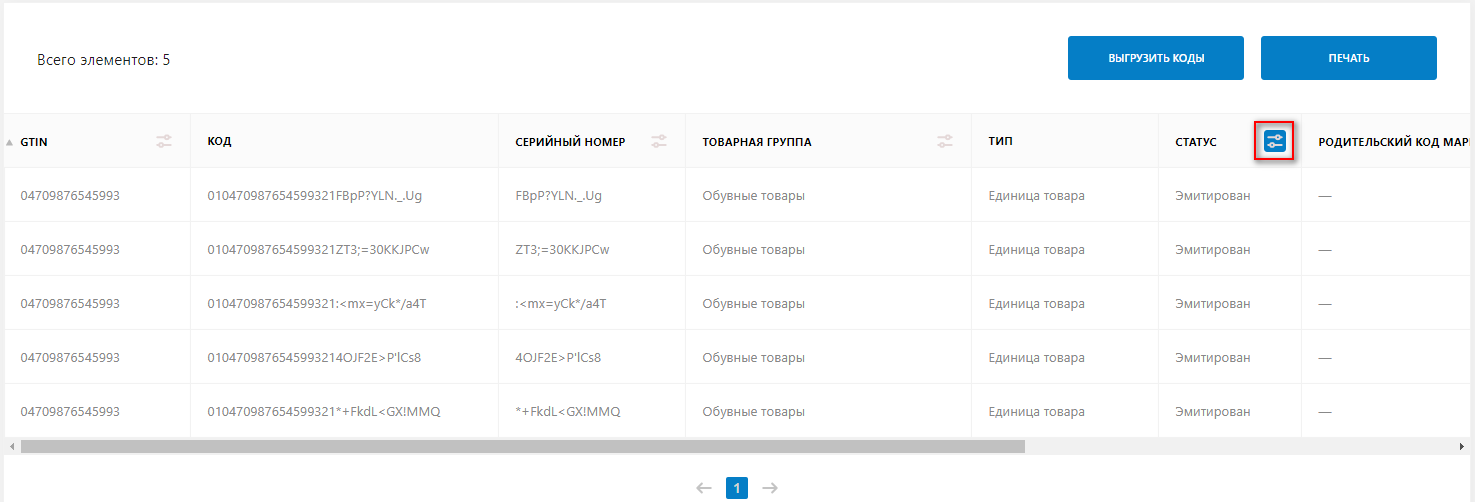 - выбрать одно или несколько значений - параметры фильтрации;- нажать на кнопку [Применить]:.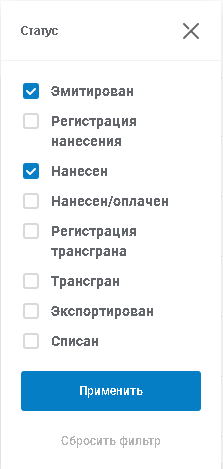 Для того чтобы сбросить значение фильтра (вернуть его в состояние по умолчанию) необходимо раскрыть параметры фильтра и нажать кнопку [Сбросить фильтр]:.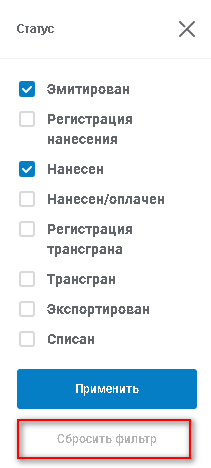 Возможно одновременное применение к списку и фильтра и сортировок по одному или нескольким полям:.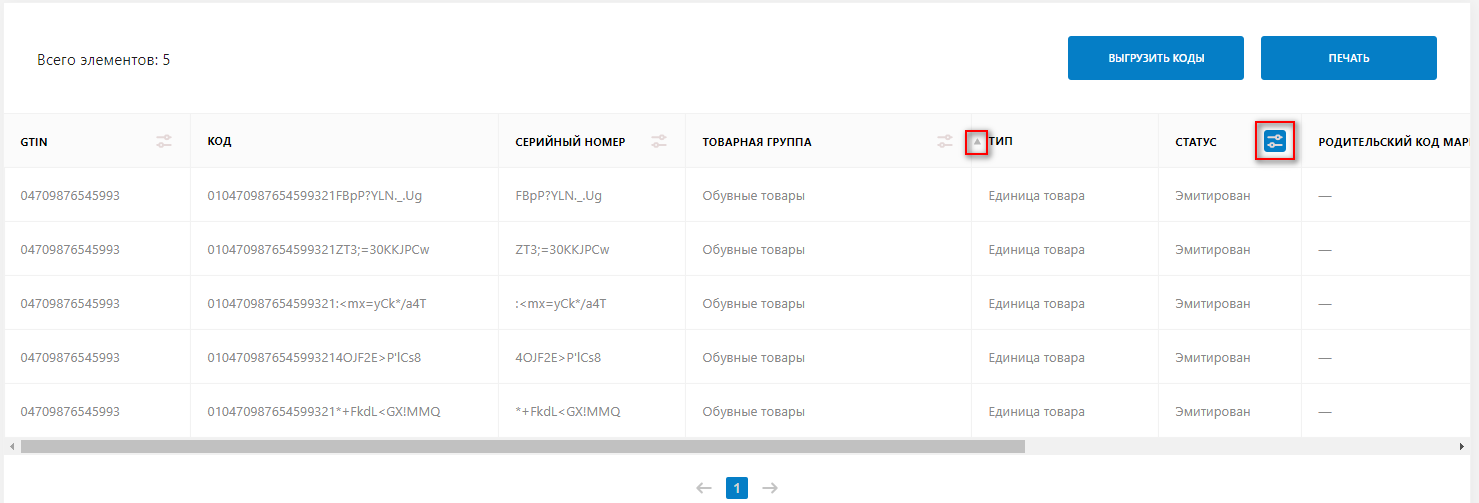 Получение и печать КМ (в формате PDF) с возможностью нанесения (отправки отчета о нанесении в систему-эмитент кодов маркировки)Примечание. «Регистрация нанесения» в данном случае означает автоматическое создание операции «Нанесение» и отправку данных отчета о нанесении в систему-эмитент кодов маркировки.Важно. Предварительно должнен быть зарегистрирован заказ КМ на эмиссию.Для печати КМ с возможностью нанесения необходимо:- выбрать пункт меню «Операции»:;- выбрать запись в списке операций с типом операции «Заказ на эмиссию КМ» и перейти к просмотру её данных нажатием кнопкой мыши по выбранной записи:;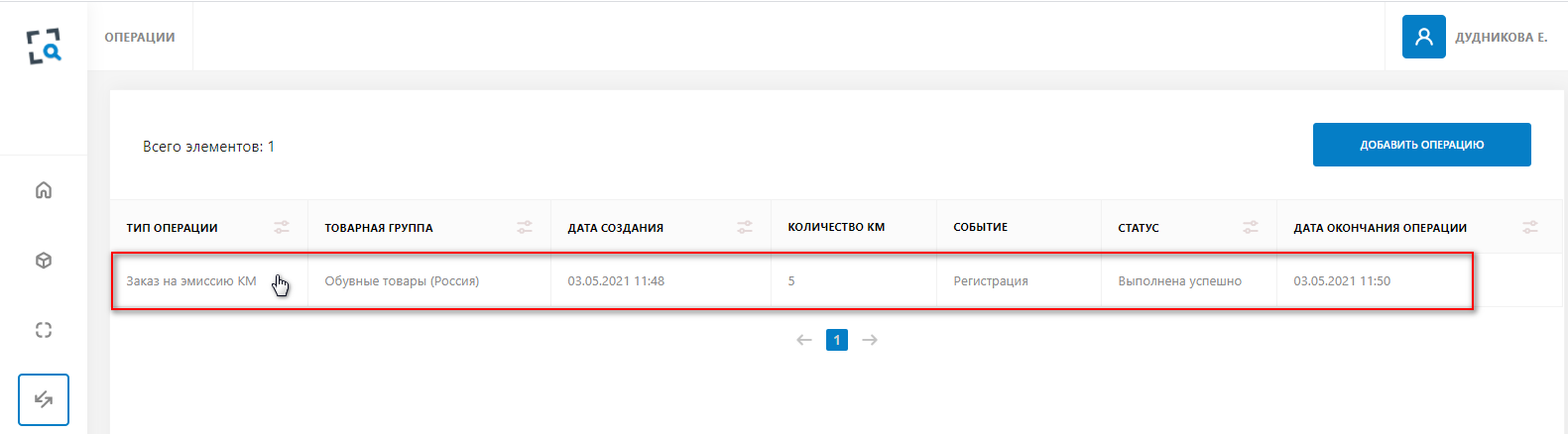 - перейти на вкладку «Общие данные»;- нажать на кнопку [Печать]:;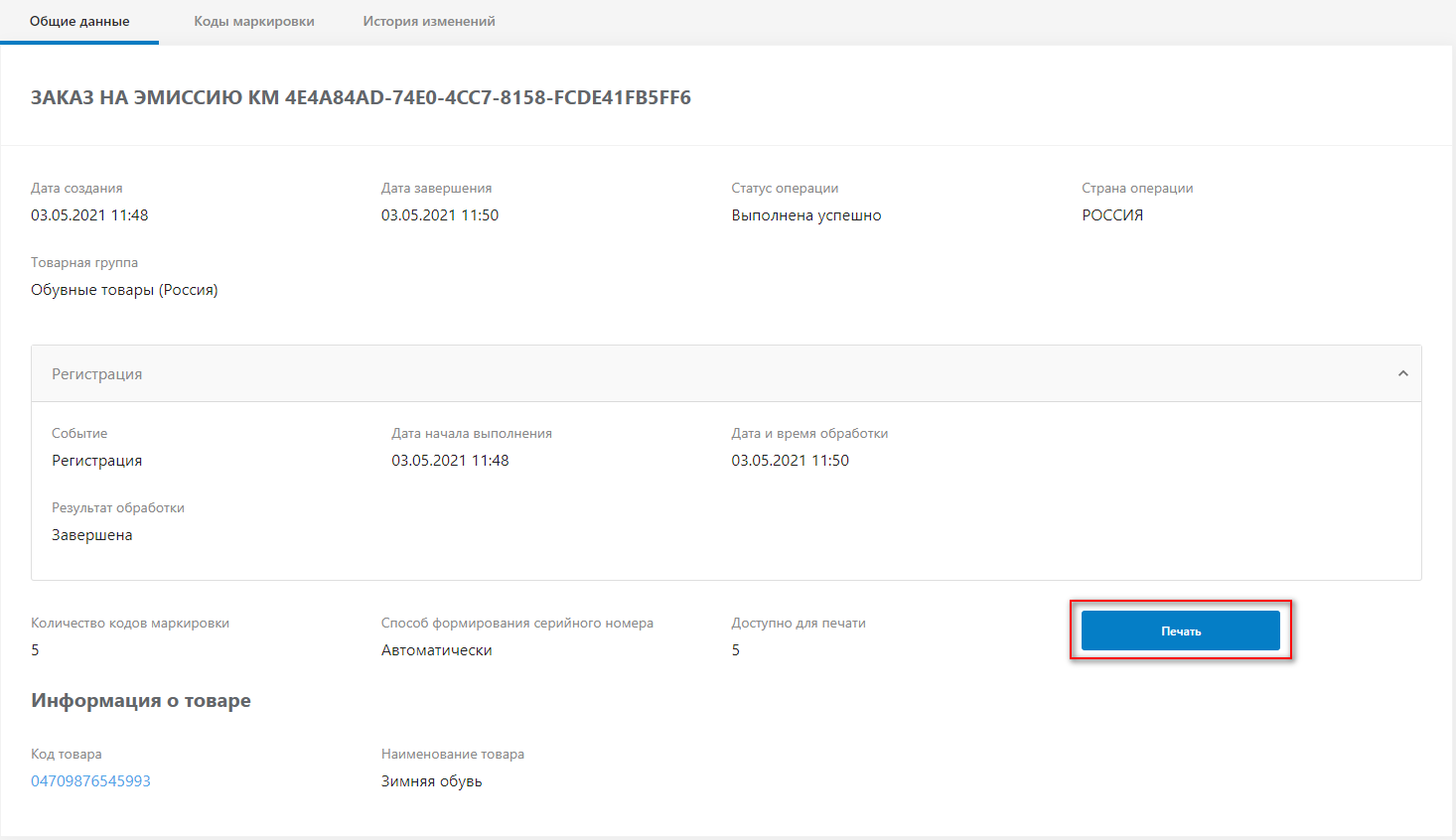 Отобразится окно печати КМ:$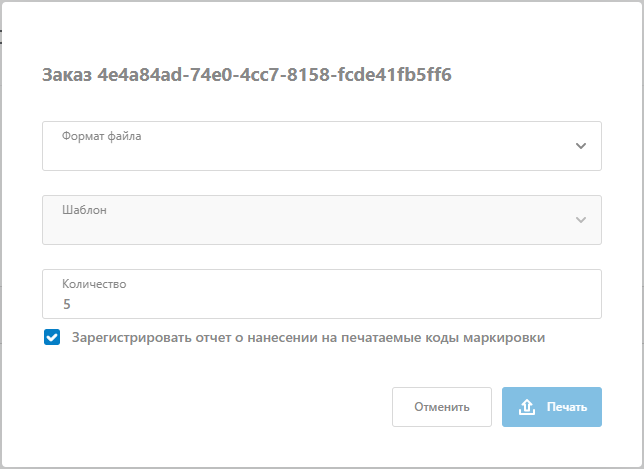 - выбрать значение PDF в поле «Формат файла»;- выбрать требуемый шаблон для PDF формата: горизонтальный либо вертикальный;- указать количество КМ;Важно! Количество КМ для печати в формате PDF не должно превышать 500!Для отправки отчета о нанесения КМ необходимо:- установить галочку в чек-боксе «Зарегистрировать отчет о нанесении на печатаемые коды маркировки» - опция выбрана по умолчанию. Для печати кодов маркировки без отправки отчета о нанесении в систему-эмитент кодов маркировки необходимо:- снять галочку с чек-бокса «Зарегистрировать отчет о нанесении на печатаемые коды маркировки»;- нажать на кнопку [Печать]:;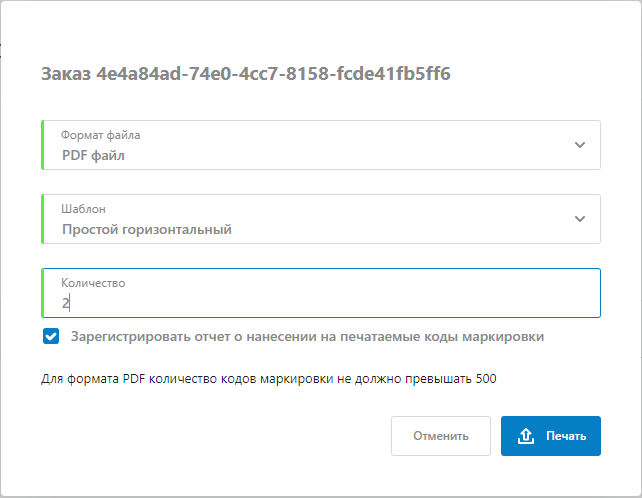 - сохранить и просмотреть открывшийся файл: 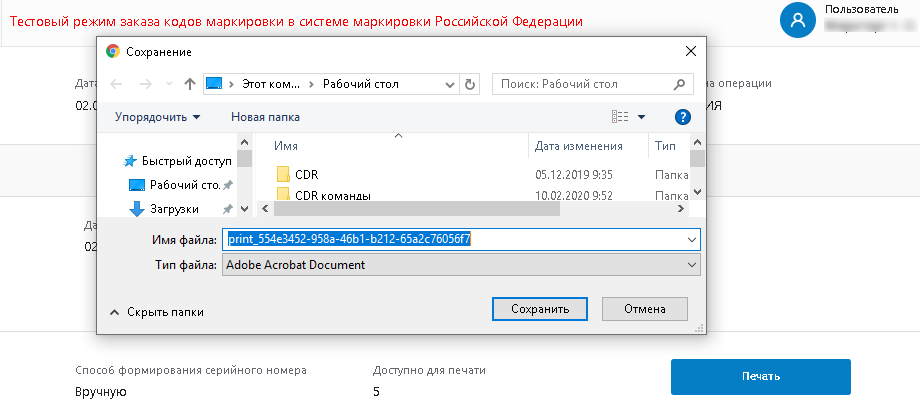 Пример разных видов шаблонов для печати:.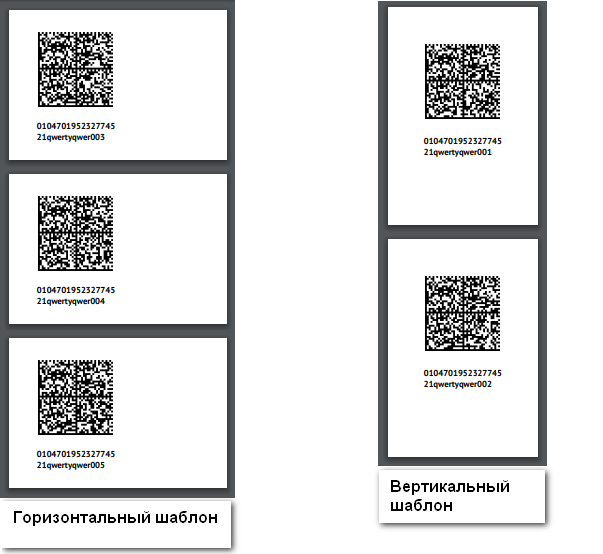 Получение и печать КМ (в формате CSV) с возможностью отправки отчета о нанесенииПримечание. «Регистрация нанесения» в данном случае означает автоматическое создание операции «Нанесение» и отправку отчета о нанесении в систему-эмитент кодов маркировки.Важно. Предварительно должнен быть зарегистрирован заказ КМ на эмиссию.Для печати КМ с возможностью нанесения необходимо:- выбрать пункт меню «Операции»:;- выбрать запись в списке операций с типом «Заказ на эмиссию КМ»;- перейти к просмотру данных нажатием левой кнопкой мыши по выбранной записи:;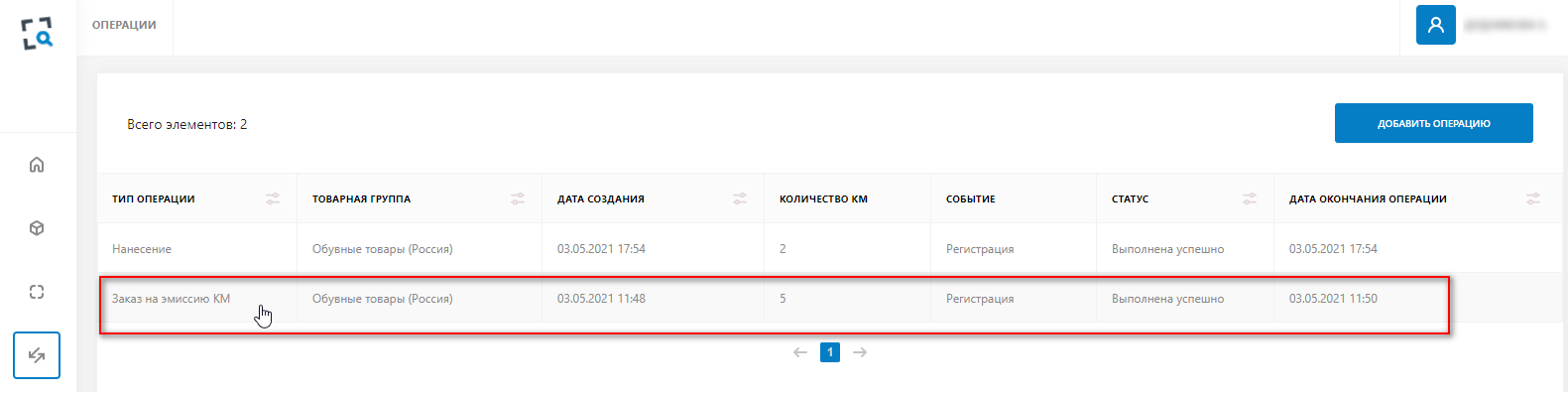 - перейти на вкладку «Общие данные»;- нажать на кнопку [Печать]:;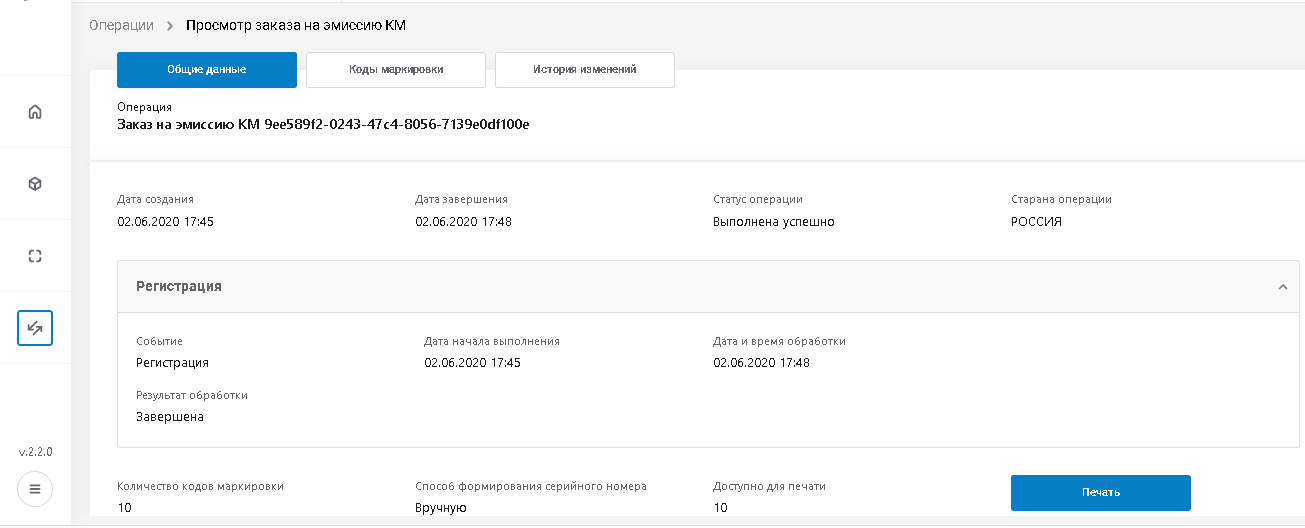 - выбрать значение «CSV» в поле «Формат файла»;- указать количество КМ;Важно! Количество КМ для печати в формате CSV не должно превышать 30 000.Для отправки отчета о нанесения КМ необходимо:- установить галочку в чек-боксе «Зарегистрировать отчет о нанесении на печатаемые коды маркировки» - опция выбрана по умолчанию. Для печати кодов маркировки без отправки отчета о нанесении в систему-эмитент кодов маркировки необходимо:- снять галочку с чек-бокса «Зарегистрировать отчет о нанесении на печатаемые коды маркировки»;- нажать на кнопку [Печать]:;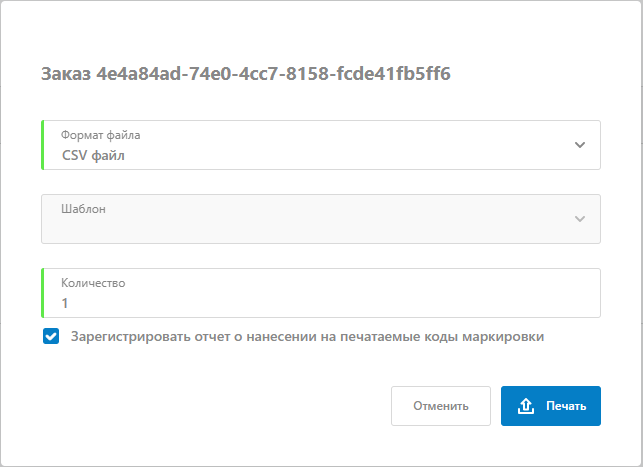 - сохранить и просмотреть открывшийся файл: .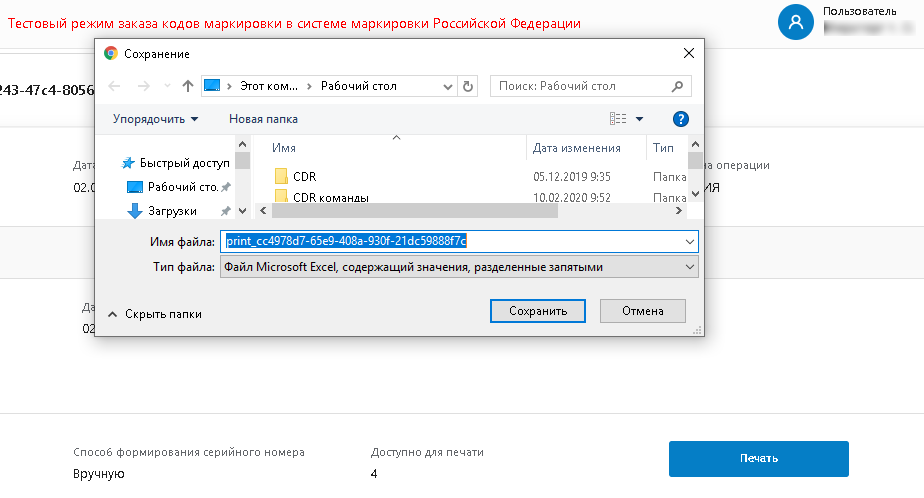 Примечание. После выполнения печати кодов маркировки в csv или pdf из вкладки «Основные данные» заказа на эмиссию количество доступных КМ для печати уменьшается на количество напечатанных кодов, у напечатанных кодов статус изменяется на «Нанесен» (если не выбрана опция «Зарегистрировать нанесение», в противном случае статус «Регистрация нанесения»).Повторная печать КМПовторная печать КМ осуществляется после получения КМ.Важно! Статус КМ, планируемых к печати должен быть отличен от «Эмитирован».Для повторной печати КМ необходимо:- выбрать пункт меню «Коды маркировки»:;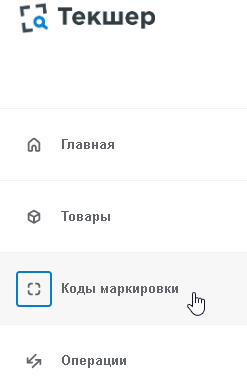 - сформировать выборку, используя фильтры и опции сортировки:;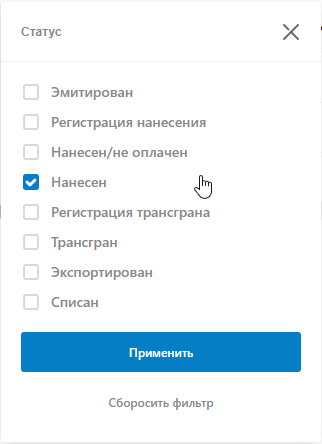 - нажать на кнопку [Печать]:;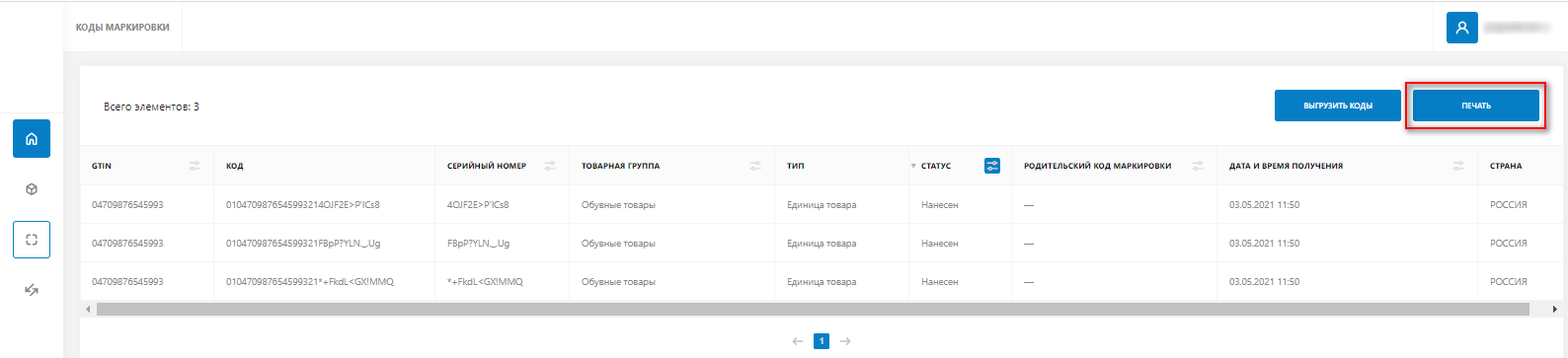 - выбрать требуемый формат файла печати в поле «Формат файла»;Примечание. Для формата «PDF» необходимо указать количество КМ выводимых на печать в поле «Количество»;- нажать на кнопку [Печать]:;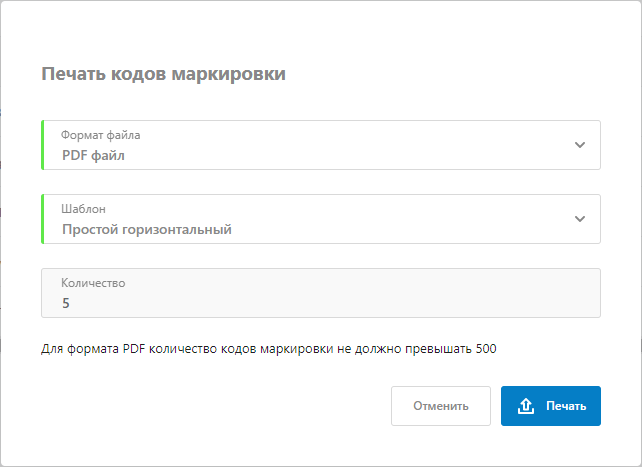 - просмотреть /отправить на печать сформированный файл:.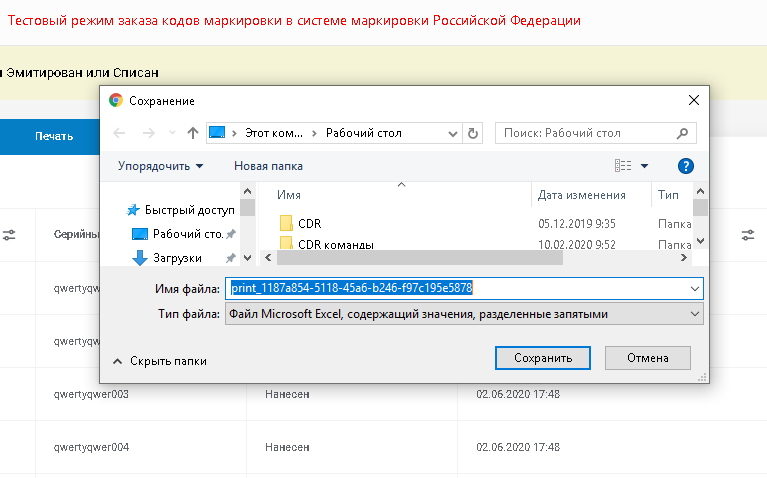 Выгрузка КМ в файлДля выгрузки КМ в файл необходимо:- выбрать пункт меню «Коды маркировки»;- отфильтровать коды маркировки по статусу: «Нанесен/не оплачен»:;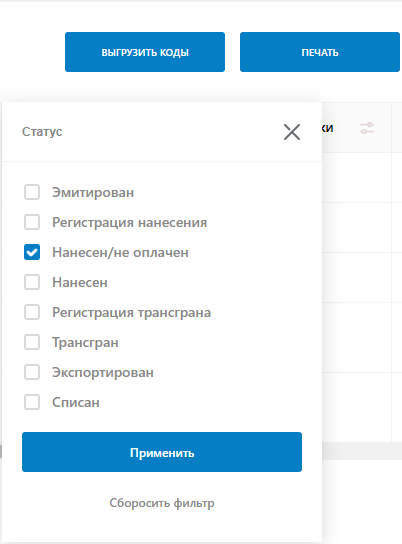 - нажать на кнопку [Выгрузить коды]: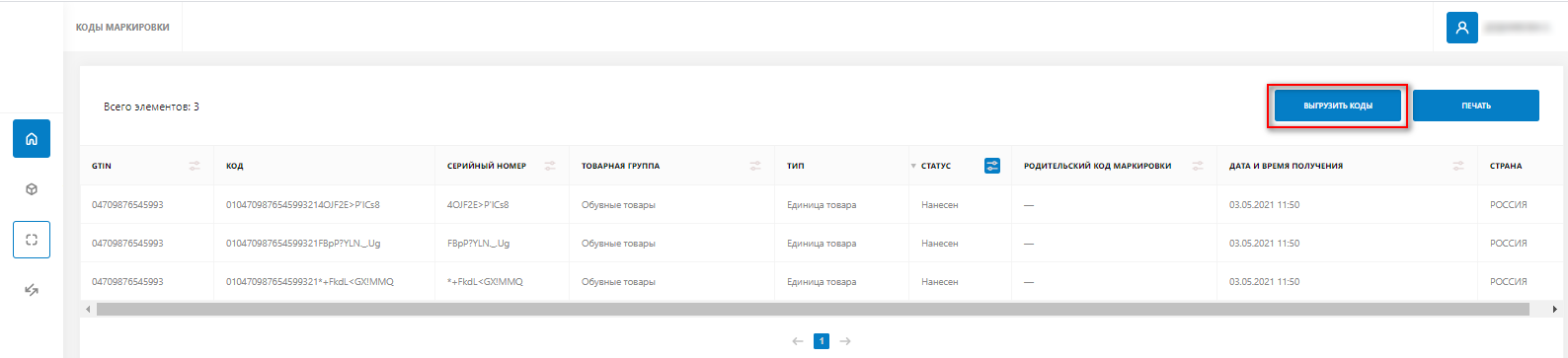 - просмотреть полученный файл:.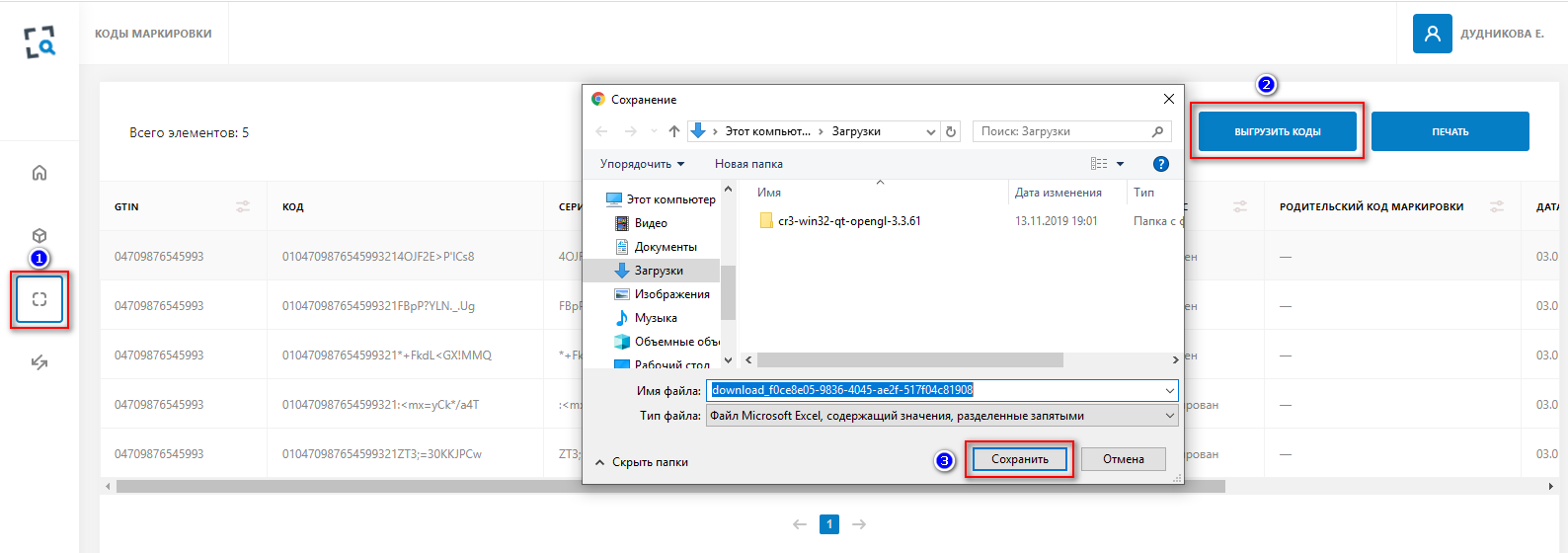 Важно! Редактирование выгруженного файла csv при помощи приложения Excel запрещено (нарушается структура файла, в связи с чем отредактированный файл не будет принят системой МЗКМ), редактирование возможно используя программу «Блокнот» или «notepad++».При необходимости удалить какие-либо коды маркировки из выгруженного файла необходимо (приведен пример, используя ОС «Windows»):- открыть выгруженный файл, используя программу «Блокнот» либо «notepad++»: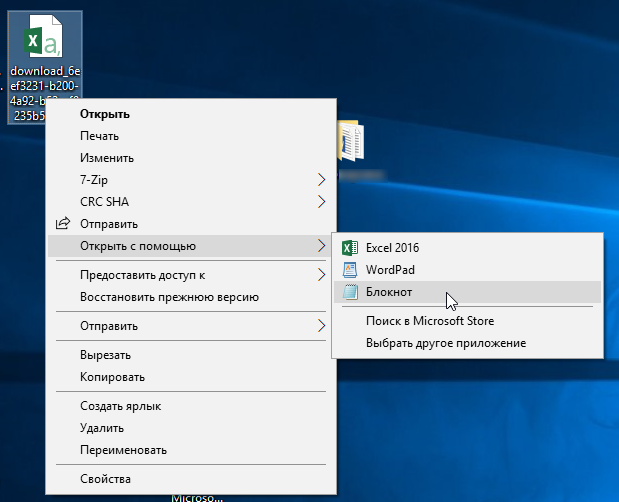 - удалить коды маркировки, которые не планируется использовать в текущей операции;Примечание. Не допускается наличие пробелов и пустых строк: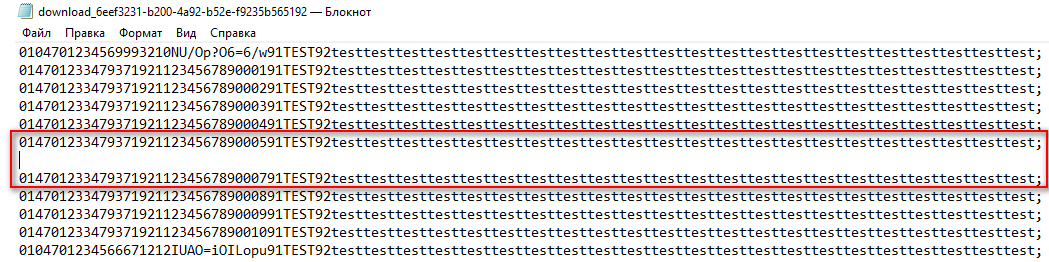 - сохранить отредактированный файл (нажать [Файл] –> [Сохранить]).Регистрация отчета о нанесении кодов маркировки с загрузкой из файлаВажно. Коды маркировки должны находится в статусе «Нанесен/Неоплачен».Подготовить файл правильной формы для загрузки КМ. Файл должен быть сформирован в формате csv, содержать список кодов маркировки, для которых регистрируется нанесение. Коды маркировки должны быть внесены в файл полностью, включая код проверки. Файл может быть сформирован автоматически, см п. 5.9 «Выгрузка КМ в файл» настоящего руководства.Для регистрации отчета о нанесении КМ необходимо: - в основном меню выбрать пункт меню «Операции»;- нажать на кнопку [Добавить операцию];- выбрать значение «Регистрация нанесения» в выпадающем списке:;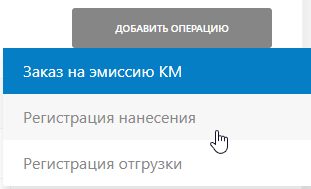 - выбрать товарную группу в поле «Товарная группа»;- нажать на кнопку [CSV] и прикрепить файл с КМ:;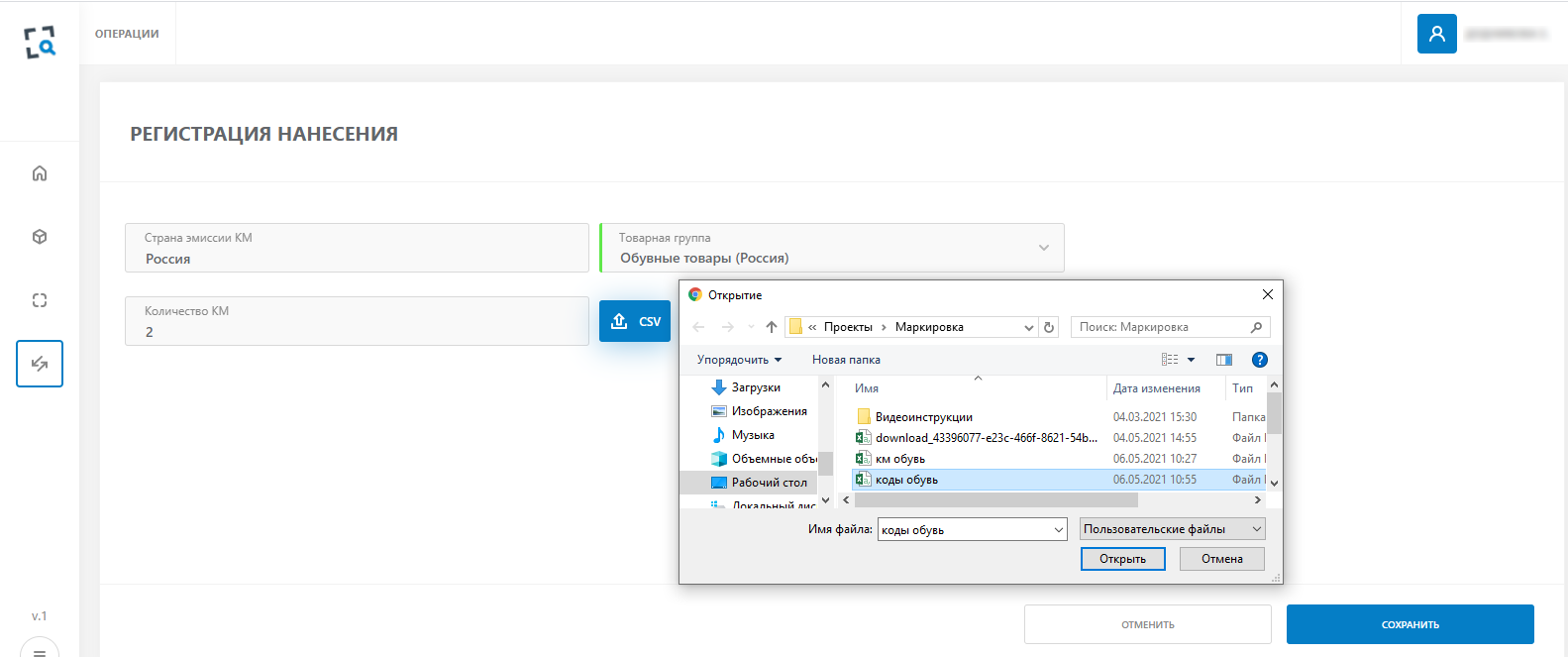 если файл загружен и обработан Системой корректно, то на форме отобразится количество загруженных КМ и станет доступна кнопка [Сохранить].b.	если статус кодов маркировки в файле не соответствует значению «Нанесен/неоплачен» или УОТ не является владельцем кодов маркировки, то Системой будет сформировано соответствующее сообщение об ошибке;c.	если количество загруженных КМ в результате загрузки файла равно 0, то необходимо скорректировать загружаемый файл и повторить загрузку.- нажать кнопку [Сохранить].В результате Система осуществит передачу данных отчета о нанесении в систему маркировки Российской Федерации и откроется форма просмотра данных зарегистрированной операции «Отчет о нанесении»:.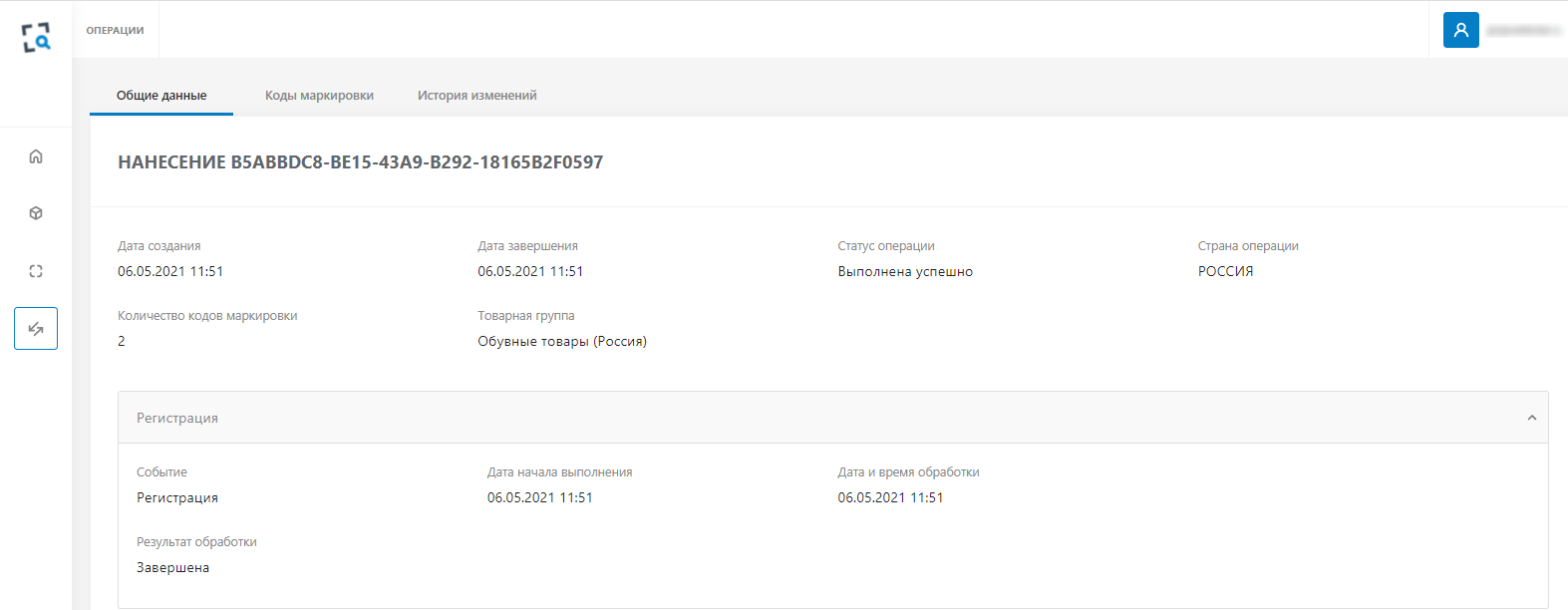 Просмотр отчета о нанесении кодов маркировкиДля просмотра отчета о нанесении необходимо:- выбрать пункт меню «Операции»;- в отображенном списке операций установить значение фильтра для столбца «Тип операции» = «Нанесение» и нажать на кнопку [Применить]:;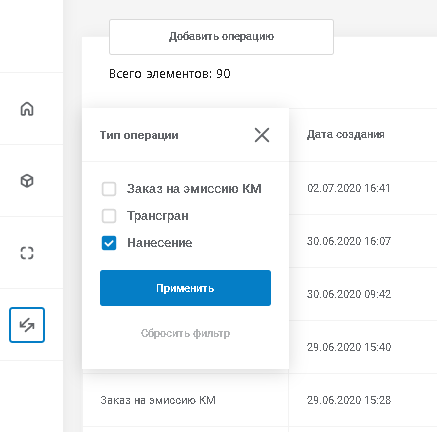 При необходимости воспользоваться фильтрами и сортировками для других полей таблицы для выбора нужной операции; - выбрать из списка операций требуемую. В результате откроется форма просмотра информации о нанесении:.Данные отчета о нанесении содержат три раздела:•	Общие данные;•	Коды маркировки - содержит список КМ, включенных в текущую операцию с указанием статуса КМ;•	История изменений - содержит историю изменений статусов текущей операции с указанием начального и конечного статуса, а также даты и времени изменения статуса.Трансграничное перемещение товаровРегистрация трансграничного перемещения товаровПредварительно необходимо подготовить файл правильной формы для загрузки КМ. Файл должен быть сформирован в формате csv, содержать список кодов маркировки, для которых регистрируется трансграничное перемещение. Коды маркировки должны быть внесены в файл полностью, включая код проверки. Коды маркировки должны быть в статусе «Нанесен». .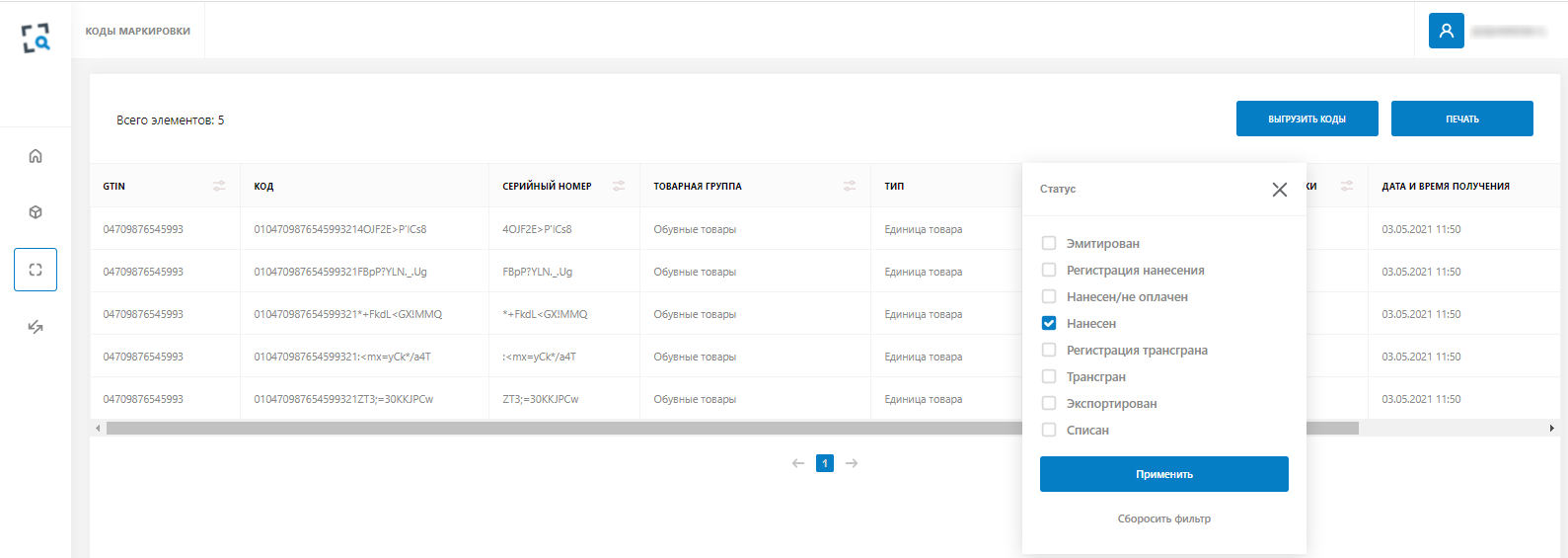 Файл может быть сформирован автоматически, см п. 5.9 «Выгрузка КМ в файл» настоящего руководства.Для регистрации трансграничного перемещения (отгрузки товаров в Российскую федерацию) необходимо:- выбрать пункт меню «Операции»;- нажать на кнопку [Добавить операцию];- в появившемся контекстном меню выбрать значение «Регистрация отгрузки»:;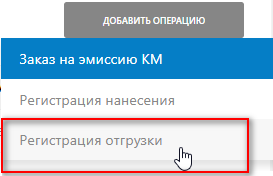 В результате откроется страница регистрации трансграничного перемещения:;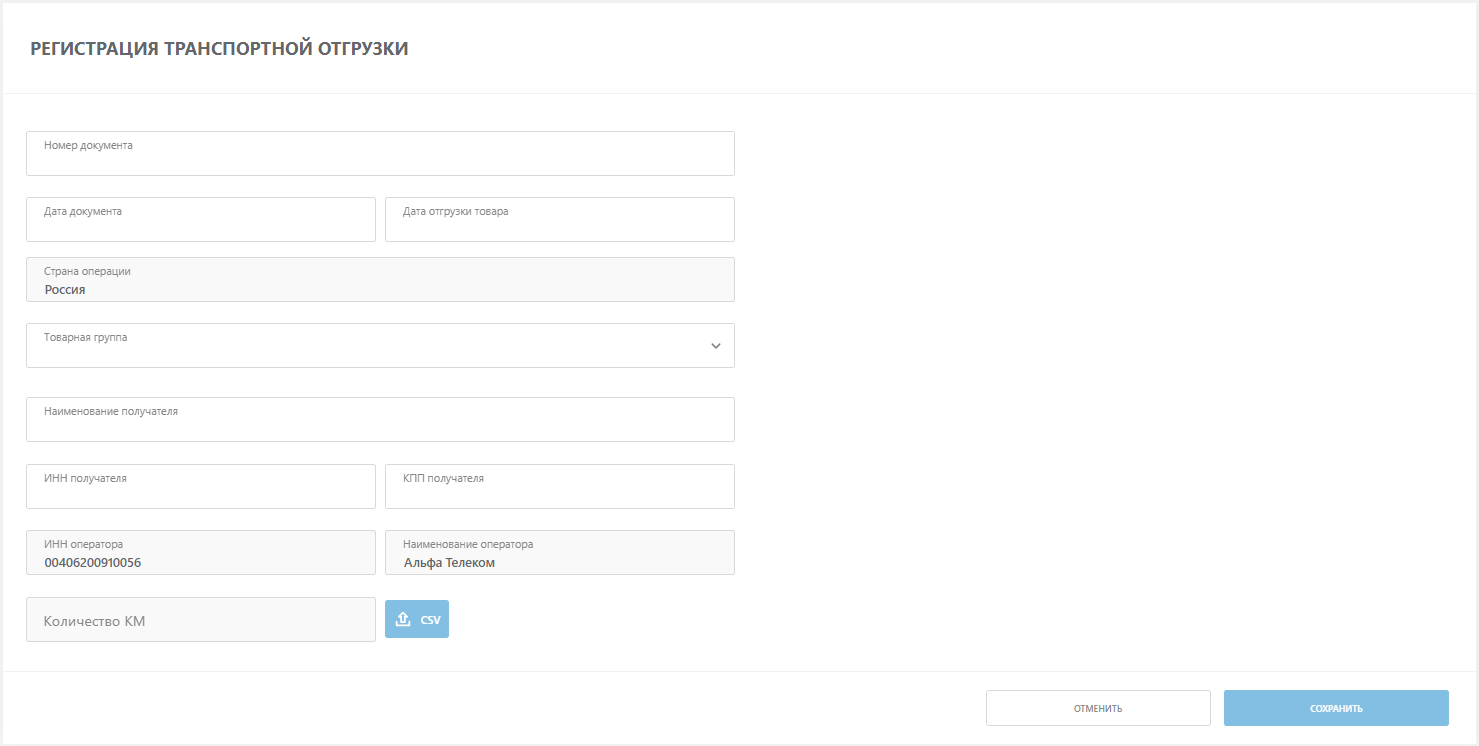 1.	Заполнить на странице следующие реквизиты:a)	Номер документа – текстовое поле, содержащее номер документа отгрузки;Важно. Номер документа – это номер документа транспортной отгрузки, транспортная накладная, любой документ с которым будет перемещаться товар.b)	Дата документа – выбрать дату в выпадающем календаре;c)	Дата отгрузки товара – выбрать дату в выпадающем календаре:.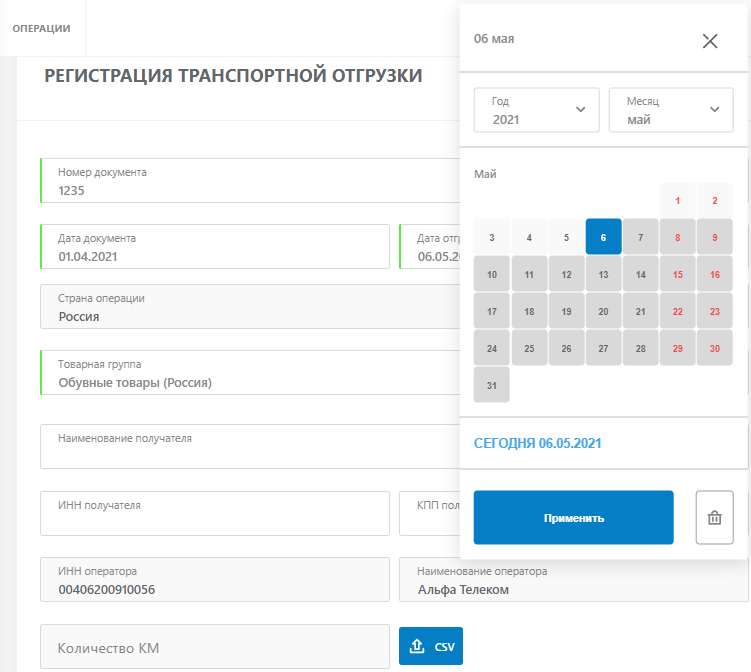 Примечание. Дата отгрузки товара не должна быть раньше даты эмиссии кодов маркировки и не должна превышать дату создания операции трансграничного перемещения.d)	Наименование получателя – указать наименование УОТ –  получателя в РФ;e)	ИНН получателя – указать ИНН УОТ– получателя в РФ;f)	КПП получателя – указать КПП УОТ–  получателя в РФ;g)	ИНН оператора – заполняется Системой автоматически; h)	Наименование оператора – заполняется Системой автоматически.2.	Загрузить CSV файл с перечнем КМ (см п. 5.9 «Выгрузка КМ в файл» (но использовать КМ в статусе «Нанесен») настоящего руководства):;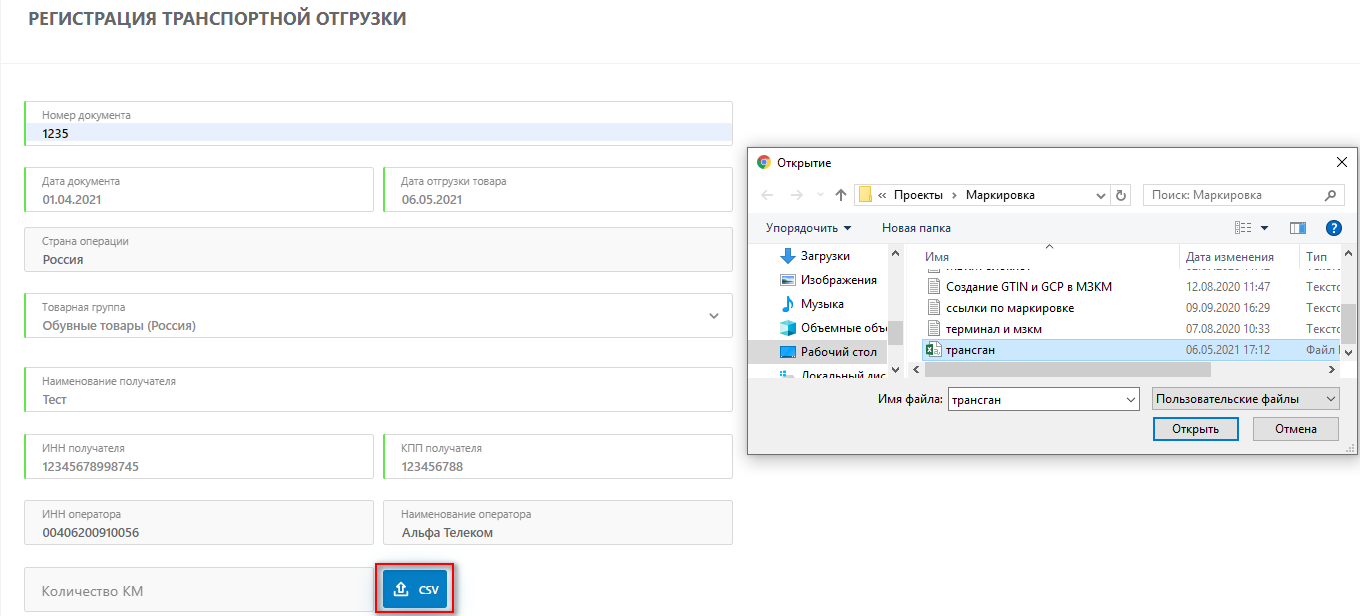 a)	если файл загружен корректно, то на форме отобразится количество загруженных КМ;b)	если при загрузке файла произошла ошибка, то Системой будет сформировано сообщение об ошибке. В таком случае необходимо скорректировать файл и повторить его загрузку;3.	Как только загрузка файла пройдет успешно нажать на кнопку [Сохранить] для сохранения созданной операции: 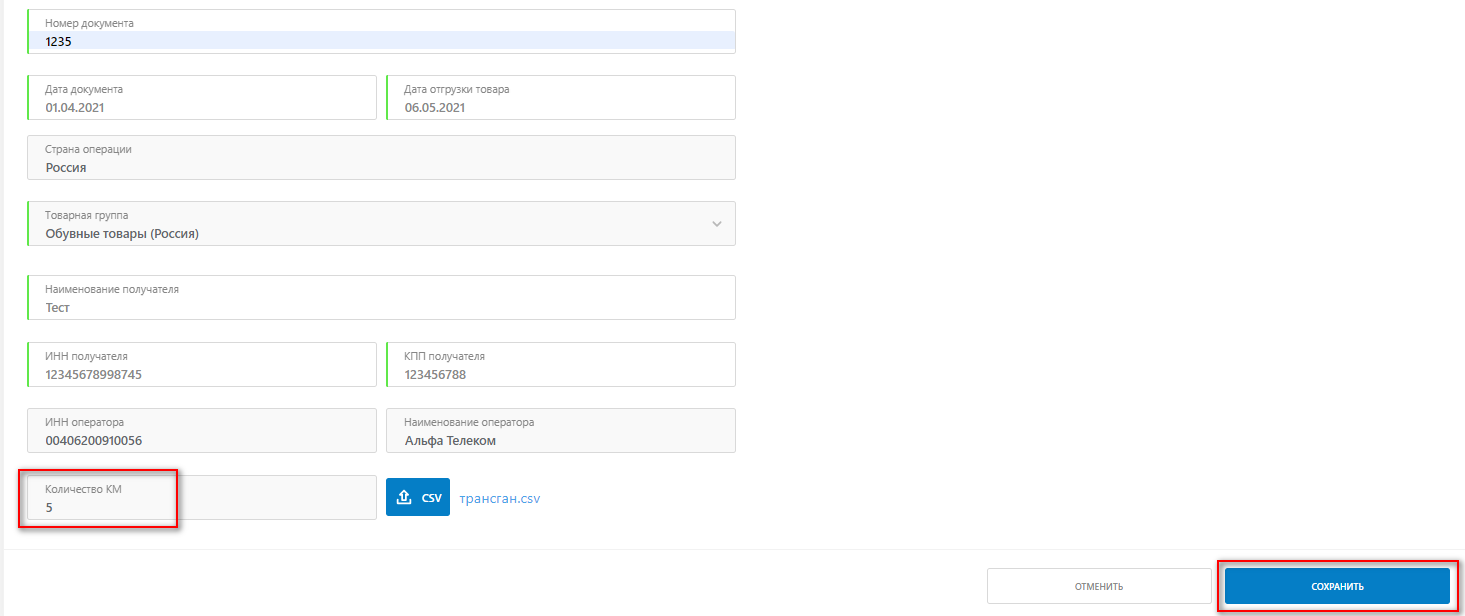 После выполнения сохранения Система автоматически выполняет переход на просмотр созданной операции трансграничного перемещения товаров:.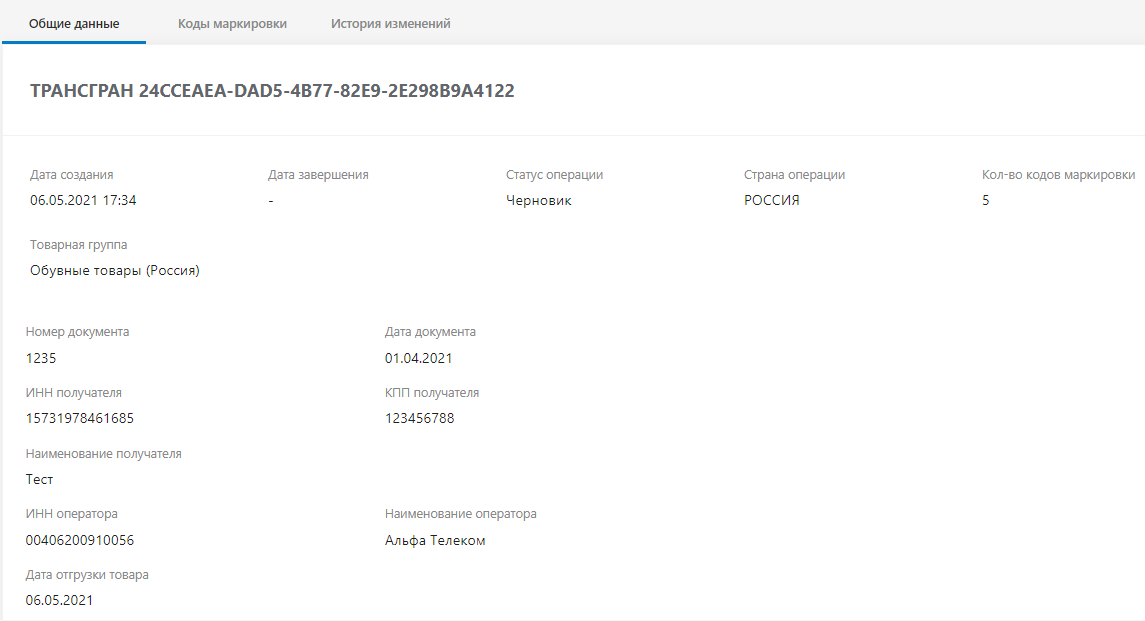 Просмотр операции «Трансграничное перемещение»Операция доступна инициатору трансграничного перемещения.Для просмотра информации о трансграничном перемещении необходимо:выбрать пункт меню «Операции»;в пункте «Тип операции» выбрать «Трансгран», воспользовавшись фильтром:;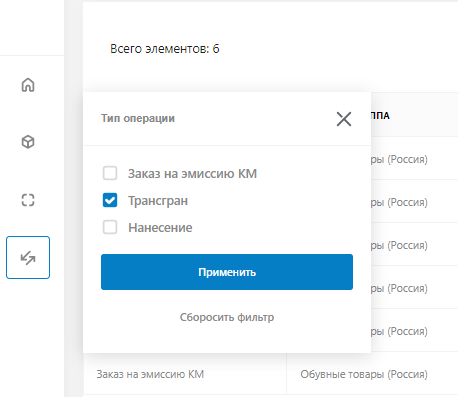 В результате откроется страница со списком заявок на трансграничное перемещение:;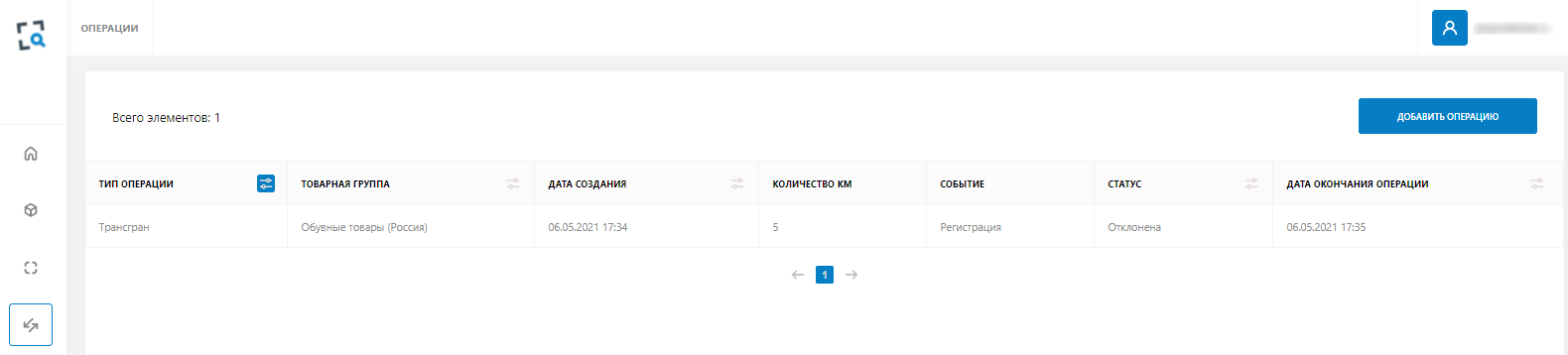  - нажать левым щелчком мыши по требуемой записи – откроется страница просмотра информации о трансграничном перемещении товаров:.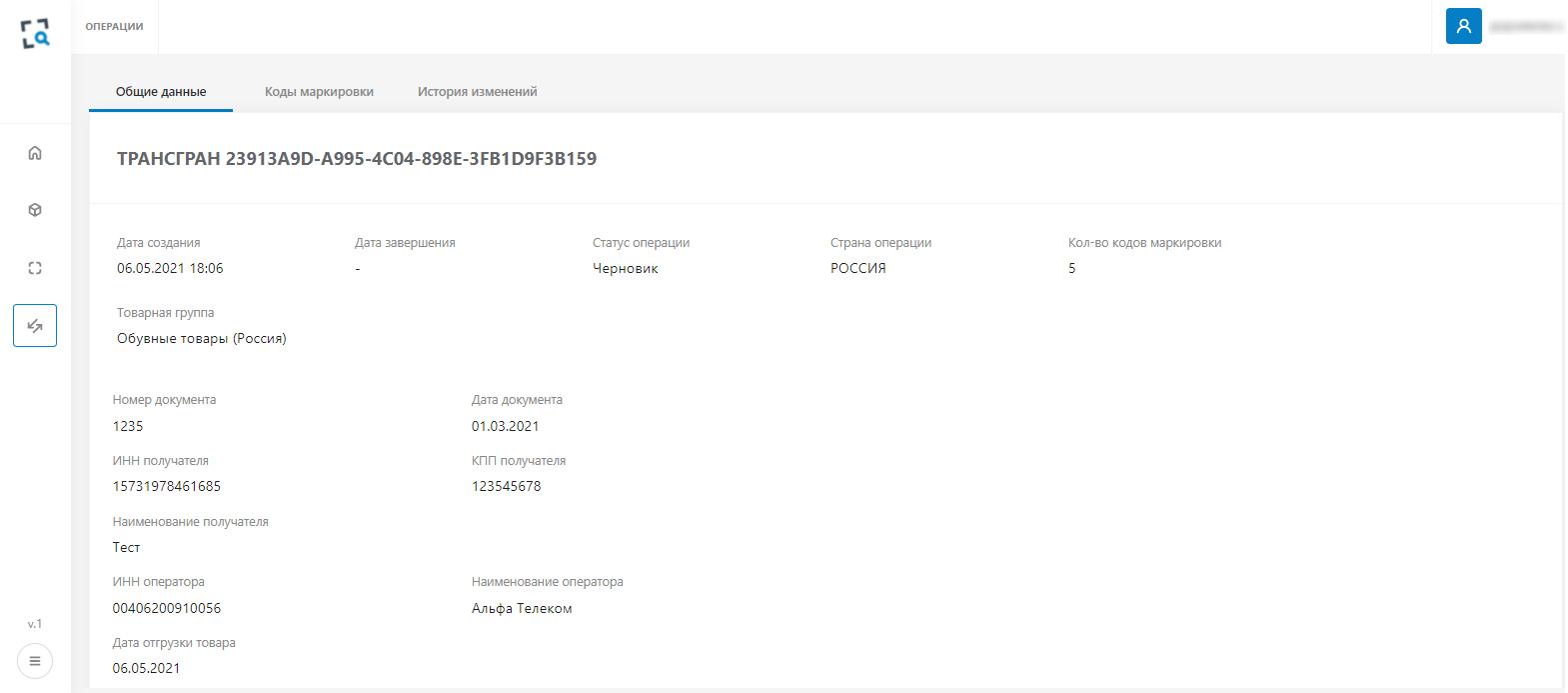 Информация о трансграничном перемещении разбита на три раздела:Общие данные; Коды маркировки - содержит список КМ, включенных в документ трансграничного перемещения с указанием кода товара, серийного номера, статуса КМ, стране эмиссии кодов. Данные блока «Коды маркировки» не заполняются в случае, если операция завершена с ошибками. История изменений - содержит историю изменений статусов просматриваемой операции трансграничного перемещения товаров.Термин/СокращениеОпределениеМЗКММодуль заказов кодов маркировкиGCPРегистрационный номер предприятия GCP (Global Company Prefix, англ.) Часть стандарта GS1GLNидентификационный номер GS1 для идентификации предприятий или мест нахождения (склады, подразделения) в цепях поставок, обеспечивает уникальную идентификацию места нахождения в цепях поставокGS1международная организация, ведающая вопросами стандартизации учёта и штрихового кодирования логистических единиц.GTINУникальный идентификатор Номенклатурной позиции товаров, присваиваемый разновидности товара (продукции) оператором национальной системы прослеживаемости в соответствии с правилами системы прослеживаемости в целях ее однозначной идентификации в экономическом пространстве ЕАЭСЕАЭСЕвразийский экономический союзКМКод маркировкиТНВЭДТоварная номенклатура внешнеэкономической деятельности Евразийского экономического союза — классификатор товаров, применяемый таможенными органами и участниками внешнеэкономической деятельности в целях проведения таможенных операцийТРГТрансграничное перемещениеУЗУчетная записьУОТУчастник оборота товаровГВГарантийный взнос - предусмотренное договором требование к УОТу для выполнения обязательств по договору. Позволяет покрывать курсовую разницу, так как курс на момент заказа и курс на момент нанесения может изменится (временной интервал между заявками до 60 дней). Величина ГВ составляет 7% от суммы пополнения баланса.